        РОССИЙСКАЯ ФЕДЕРАЦИЯФЕДЕРАЛЬНЫЙ ЗАКОНО потребительском кредите (займе) Принят Государственной Думой                               13 декабря 2013 годаОдобрен Советом Федерации                                    18 декабря 2013 года(В редакции федеральных законов от 21.07.2014 № 229-ФЗ, от 03.07.2016 № 231-ФЗ, от 05.12.2017 № 378-ФЗ, от 07.03.2018 № 53-ФЗ, от 27.12.2018 № 554-ФЗ, от 01.05.2019 № 76-ФЗ, от 02.08.2019 № 271-ФЗ, от 27.12.2019 № 483-ФЗ, от 03.04.2020 № 106-ФЗ, от 26.05.2021 № 149-ФЗ, от 02.07.2021 № 327-ФЗ, от 02.07.2021 № 328-ФЗ, от 02.07.2021 № 329-ФЗ, от 02.07.2021 № 343-ФЗ, от 30.12.2021 № 444-ФЗ, от 08.03.2022 № 46-ФЗ) Статья 1. Отношения, регулируемые настоящим Федеральным законом1. Настоящий Федеральный закон регулирует отношения, возникающие в связи с предоставлением потребительского кредита (займа) физическому лицу в целях, не связанных с осуществлением предпринимательской деятельности, на основании кредитного договора, договора займа и исполнением соответствующего договора.2. Настоящий Федеральный закон, за исключением случаев, прямо им предусмотренных, не применяется к отношениям, возникающим в связи с предоставлением потребительского кредита (займа), обязательства заемщика по которому обеспечены ипотекой. (В редакции Федерального закона от 05.12.2017 № 378-ФЗ)3. Положения федеральных законов, регулирующих деятельность кредитных организаций и некредитных финансовых организаций, применяются к отношениям, указанным в части 1 настоящей статьи, в части, не противоречащей настоящему Федеральному закону.Статья 2. Законодательство Российской Федерации о потребительском кредите (займе)Законодательство Российской Федерации о потребительском кредите (займе) основывается на положениях Гражданского кодекса Российской Федерации и состоит из настоящего Федерального закона, Федерального закона "О банках и банковской деятельности", Федерального закона от 2 июля 2010 года № 151-ФЗ "О микрофинансовой деятельности и микрофинансовых организациях", Федерального закона от 18 июля 2009 года № 190-ФЗ "О кредитной кооперации", Федерального закона от 8 декабря 1995 года № 193-ФЗ "О сельскохозяйственной кооперации", Федерального закона от 19 июля 2007 года № 196-ФЗ "О ломбардах" и других федеральных законов, регулирующих отношения, указанные в части 1 статьи 1 настоящего Федерального закона. Статья 3. Основные понятия, используемые в настоящем Федеральном законе1. Для целей настоящего Федерального закона используются следующие основные понятия:1) потребительский кредит (заем) - денежные средства, предоставленные кредитором заемщику на основании кредитного договора, договора займа, в том числе с использованием электронных средств платежа, в целях, не связанных с осуществлением предпринимательской деятельности (далее - договор потребительского кредита (займа), в том числе с лимитом кредитования;2) заемщик - физическое лицо, обратившееся к кредитору с намерением получить, получающее или получившее потребительский кредит (заем);3) кредитор - предоставляющая или предоставившая потребительский кредит кредитная организация, предоставляющие или предоставившие потребительский заем кредитная организация и некредитная финансовая организация, которые осуществляют профессиональную деятельность по предоставлению потребительских займов, лица, осуществляющие в соответствии со статьей 61 настоящего Федерального закона деятельность по предоставлению кредитов (займов) физическим лицам в целях, не связанных с осуществлением ими предпринимательской деятельности, и обязательства заемщиков по которым обеспечены ипотекой, а также лицо, получившее право требования к заемщику по договору потребительского кредита (займа) в порядке уступки, универсального правопреемства или при обращении взыскания на имущество правообладателя; (В редакции Федерального закона от 02.08.2019 № 271-ФЗ)4) лимит кредитования - максимальная сумма денежных средств, предоставляемая кредитором заемщику, или максимальный размер единовременной задолженности заемщика перед кредитором в рамках договора потребительского кредита (займа), по условиям которого допускается частичное использование заемщиком потребительского кредита (займа);5) профессиональная деятельность по предоставлению потребительских займов - деятельность юридического лица или индивидуального предпринимателя по предоставлению потребительских займов в денежной форме (кроме займов, предоставляемых работодателем работнику, займов, предоставляемых физическим лицам, являющимся учредителями (участниками) или аффилированными лицами коммерческой организации, предоставляющей заем, займов, предоставляемых брокером клиенту для совершения сделок купли-продажи ценных бумаг, и иных случаев, предусмотренных федеральным законом). (В редакции Федерального закона от 27.12.2018 № 554-ФЗ)2. Иные понятия и термины, используемые в настоящем Федеральном законе, применяются в том значении, в каком они используются в гражданском законодательстве.Статья 4. Профессиональная деятельность по предоставлению потребительских займовПрофессиональная деятельность по предоставлению потребительских займов осуществляется кредитными организациями, а также некредитными финансовыми организациями в случаях, определенных федеральными законами об их деятельности.Статья 5. Условия договора потребительского кредита (займа) 1. Договор потребительского кредита (займа) состоит из общих условий и индивидуальных условий. Договор потребительского кредита (займа) может содержать элементы других договоров (смешанный договор), если это не противоречит настоящему Федеральному закону.2. К условиям договора потребительского кредита (займа), за исключением условий, согласованных кредитором и заемщиком в соответствии с частью 9 настоящей статьи, применяется статья 428 Гражданского кодекса Российской Федерации.3. Общие условия договора потребительского кредита (займа) устанавливаются кредитором в одностороннем порядке в целях многократного применения.4. Кредитором в местах оказания услуг (местах приема заявлений о предоставлении потребительского кредита (займа), в том числе в информационно-телекоммуникационной сети "Интернет") должна размещаться следующая информация об условиях предоставления, использования и возврата потребительского кредита (займа):1) наименование кредитора, место нахождения постоянно действующего исполнительного органа, контактный телефон, по которому осуществляется связь с кредитором, официальный сайт в информационно-телекоммуникационной сети "Интернет" (при наличии), номер лицензии на осуществление банковских операций (для кредитных организаций), информация о внесении сведений о кредиторе в соответствующий государственный реестр (для микрофинансовых организаций, ломбардов), о членстве в саморегулируемых организациях в сфере финансового рынка (при наличии такой обязанности); (В редакции Федерального закона от 02.07.2021 № 329-ФЗ)2) требования к заемщику, которые установлены кредитором и выполнение которых является обязательным для предоставления потребительского кредита (займа);3) сроки рассмотрения оформленного заемщиком заявления о предоставлении потребительского кредита (займа) и принятия кредитором решения относительно этого заявления, а также перечень документов, необходимых для рассмотрения заявления, в том числе для оценки кредитоспособности заемщика;4) виды потребительского кредита (займа);5) суммы потребительского кредита (займа) и сроки его возврата;6) валюты, в которых предоставляется потребительский кредит (заем);7) способы предоставления потребительского кредита (займа), в том числе с использованием заемщиком электронных средств платежа;8) процентные ставки в процентах годовых, а при применении переменных процентных ставок - порядок их определения, соответствующий требованиям настоящего Федерального закона;81) дата, начиная с которой начисляются проценты за пользование потребительским кредитом (займом), или порядок ее определения; (Дополнение пунктом - Федеральный закон от 05.12.2017 № 378-ФЗ)9) виды и суммы иных платежей заемщика по договору потребительского кредита (займа);10) диапазоны значений полной стоимости потребительского кредита (займа), определенных с учетом требований настоящего Федерального закона по видам потребительского кредита (займа);11) периодичность платежей заемщика при возврате потребительского кредита (займа), уплате процентов и иных платежей по кредиту (займу);12) способы возврата заемщиком потребительского кредита (займа), уплаты процентов по нему, включая бесплатный способ исполнения заемщиком обязательств по договору потребительского кредита (займа);13) сроки, в течение которых заемщик вправе отказаться от получения потребительского кредита (займа);14) способы обеспечения исполнения обязательств по договору потребительского кредита (займа);15) ответственность заемщика за ненадлежащее исполнение договора потребительского кредита (займа), размеры неустойки (штрафа, пени), порядок ее расчета, а также информация о том, в каких случаях данные санкции могут быть применены;16) информация об иных договорах, которые заемщик обязан заключить, и (или) иных услугах, которые он обязан получить в связи с договором потребительского кредита (займа), а также информация о возможности заемщика согласиться с заключением таких договоров и (или) оказанием таких услуг либо отказаться от них;17) информация о возможном увеличении суммы расходов заемщика по сравнению с ожидаемой суммой расходов в рублях, в том числе при применении переменной процентной ставки, а также информация о том, что изменение курса иностранной валюты в прошлом не свидетельствует об изменении ее курса в будущем, и информация о повышенных рисках заемщика, получающего доходы в валюте, отличной от валюты кредита (займа); (В редакции Федерального закона от 05.12.2017 № 378-ФЗ)18) информация об определении курса иностранной валюты в случае, если валюта, в которой осуществляется перевод денежных средств кредитором третьему лицу, указанному заемщиком при предоставлении потребительского кредита (займа), может отличаться от валюты потребительского кредита (займа);19) информация о возможности запрета уступки кредитором третьим лицам прав (требований) по договору потребительского кредита (займа);20) порядок предоставления заемщиком информации об использовании потребительского кредита (займа) (при включении в договор потребительского кредита (займа) условия об использовании заемщиком полученного потребительского кредита (займа) на определенные цели);21) подсудность споров по искам кредитора к заемщику;22) формуляры или иные стандартные формы, в которых определены общие условия договора потребительского кредита (займа).5. Информация, указанная в части 4 настоящей статьи, доводится до сведения заемщика бесплатно. Копии документов, содержащих указанную информацию, должны быть предоставлены заемщику по его запросу бесплатно или за плату, не превышающую затрат на их изготовление.6. В случае привлечения кредитором третьих лиц к распространению информации об условиях предоставления, использования и возврата потребительского кредита (займа) такие лица обязаны раскрыть информацию в объеме и в порядке, которые указаны в части 4 настоящей статьи.7. Общие условия договора потребительского кредита (займа) не должны содержать обязанность заемщика заключить другие договоры либо пользоваться услугами кредитора или третьих лиц за плату. Кредитор не может требовать от заемщика уплаты по договору потребительского кредита (займа) платежей, не указанных в индивидуальных условиях такого договора.8. При обращении заемщика к кредитору о предоставлении потребительского кредита (займа) в сумме (с лимитом кредитования) 100 000 рублей и более или в эквивалентной сумме в иностранной валюте кредитор обязан сообщить заемщику, что, если в течение одного года общий размер платежей по всем имеющимся у заемщика на дату обращения к кредитору о предоставлении потребительского кредита (займа) обязательствам по кредитным договорам, договорам займа, включая платежи по предоставляемому потребительскому кредиту (займу), будет превышать пятьдесят процентов годового дохода заемщика, для заемщика существует риск неисполнения им обязательств по договору потребительского кредита (займа) и применения к нему штрафных санкций.9. Индивидуальные условия договора потребительского кредита (займа) согласовываются кредитором и заемщиком индивидуально и включают в себя следующие условия:1) сумма потребительского кредита (займа) или лимит кредитования и порядок его изменения;2) срок действия договора потребительского кредита (займа) и срок возврата потребительского кредита (займа);3) валюта, в которой предоставляется потребительский кредит (заем);4) процентная ставка в процентах годовых, а при применении переменной процентной ставки - порядок ее определения, соответствующий требованиям настоящего Федерального закона, ее значение на дату предоставления заемщику индивидуальных условий; (В редакции Федерального закона от 05.12.2017 № 378-ФЗ)5) информация об определении курса иностранной валюты в случае, если валюта, в которой осуществляется перевод денежных средств кредитором третьему лицу, указанному заемщиком при предоставлении потребительского кредита (займа), отличается от валюты, в которой предоставлен потребительский кредит (заем);51) указание на изменение суммы расходов заемщика при увеличении используемой в договоре потребительского кредита (займа) переменной процентной ставки потребительского кредита (займа) на один процентный пункт, начиная со второго очередного платежа, на ближайшую дату после предполагаемой даты заключения договора потребительского кредита (займа); (Дополнение пунктом - Федеральный закон от 05.12.2017 № 378-ФЗ)6) количество, размер и периодичность (сроки) платежей заемщика по договору потребительского кредита (займа) или порядок определения этих платежей;7) порядок изменения количества, размера и периодичности (сроков) платежей заемщика при частичном досрочном возврате потребительского кредита (займа);8) способы исполнения денежных обязательств по договору потребительского кредита (займа) в населенном пункте по месту нахождения заемщика, указанному в договоре потребительского кредита (займа), включая бесплатный способ исполнения заемщиком обязательств по такому договору в населенном пункте по месту получения заемщиком оферты (предложения заключить договор) или по месту нахождения заемщика, указанному в договоре потребительского кредита (займа);9) указание о необходимости заключения заемщиком иных договоров, требуемых для заключения или исполнения договора потребительского кредита (займа);10) указание о необходимости предоставления обеспечения исполнения обязательств по договору потребительского кредита (займа) и требования к такому обеспечению;11) цели использования заемщиком потребительского кредита (займа) (при включении в договор потребительского кредита (займа) условия об использовании заемщиком потребительского кредита (займа) на определенные цели);12) ответственность заемщика за ненадлежащее исполнение условий договора потребительского кредита (займа), размер неустойки (штрафа, пени) или порядок их определения;13) возможность запрета уступки кредитором третьим лицам прав (требований) по договору потребительского кредита (займа);14) согласие заемщика с общими условиями договора потребительского кредита (займа) соответствующего вида;15) услуги, оказываемые кредитором заемщику за отдельную плату и необходимые для заключения договора потребительского кредита (займа) (при наличии), их цена или порядок ее определения (при наличии), а также подтверждение согласия заемщика на их оказание;16) способ обмена информацией между кредитором и заемщиком.10. В индивидуальные условия договора потребительского кредита (займа) могут быть включены иные условия. Если общие условия договора потребительского кредита (займа) противоречат индивидуальным условиям договора потребительского кредита (займа), применяются индивидуальные условия договора потребительского кредита (займа).11. Индивидуальные и общие условия договора потребительского кредита (займа) должны соответствовать информации, предоставленной кредитором заемщику в соответствии с частью 4 настоящей статьи.12. Индивидуальные условия договора потребительского кредита (займа), указанные в части 9 настоящей статьи, отражаются в виде таблицы, форма которой установлена нормативным актом Банка России, начиная с первой страницы договора потребительского кредита (займа), четким, хорошо читаемым шрифтом.13. В договоре потребительского кредита (займа) не могут содержаться:1) условие о передаче кредитору в качестве обеспечения исполнения обязательств по договору потребительского кредита (займа) всей суммы потребительского кредита (займа) или ее части;2) условие о выдаче кредитором заемщику нового потребительского кредита (займа) в целях погашения имеющейся задолженности перед кредитором без заключения нового договора потребительского кредита (займа) после даты возникновения такой задолженности;3) условия, устанавливающие обязанность заемщика пользоваться услугами третьих лиц в связи с исполнением денежных обязательств заемщика по договору потребительского кредита (займа) за отдельную плату;4) условие, предусматривающее наличие на банковском счете, который по условиям договора потребительского кредита (займа) используется для осуществления операций, связанных с исполнением обязательств по договору потребительского кредита (займа), неснижаемого остатка денежных средств и (или) суммы, достаточной для погашения очередного платежа, предусмотренного договором потребительского кредита (займа) (графиком платежей по договору потребительского кредита (займа), в день, не являющийся днем совершения очередного платежа, предусмотренного договором потребительского кредита (займа) (графиком платежей по договору потребительского кредита (займа). (Дополнение пунктом - Федеральный закон от 02.07.2021 № 329-ФЗ)14. Изменение индивидуальных условий и общих условий договора потребительского кредита (займа) осуществляется с соблюдением требований, установленных настоящим Федеральным законом.15. Заемщик в порядке, установленном договором потребительского кредита (займа), обязан уведомить кредитора об изменении контактной информации, используемой для связи с ним, об изменении способа связи кредитора с ним.16. Кредитор вправе уменьшить в одностороннем порядке процентную ставку, уменьшить или отменить плату за оказание услуг, предусмотренных индивидуальными условиями договора потребительского кредита (займа), уменьшить размер неустойки (штрафа, пени) или отменить ее полностью или частично, установить период, в течение которого она не взимается, либо принять решение об отказе взимать неустойку (штраф, пеню), а также изменить общие условия договора потребительского кредита (займа) при условии, что это не повлечет за собой возникновение новых или увеличение размера существующих денежных обязательств заемщика по договору потребительского кредита (займа). При этом кредитор в порядке, установленном договором потребительского кредита (займа), обязан направить заемщику уведомление об изменении условий договора потребительского кредита (займа), а в случае изменения размера предстоящих платежей также информацию о предстоящих платежах и обеспечить доступ к информации об изменении условий договора потребительского кредита (займа). (В редакции Федерального закона от 02.07.2021 № 329-ФЗ)17. В случае, если индивидуальными условиями договора потребительского кредита (займа) предусмотрено открытие кредитором заемщику банковского счета, все операции по такому счету, связанные с исполнением обязательств по договору потребительского кредита (займа), включая открытие счета, выдачу заемщику и зачисление на счет заемщика потребительского кредита (займа), должны осуществляться кредитором бесплатно.18. Условия об обязанности заемщика заключить другие договоры либо пользоваться услугами кредитора или третьих лиц за плату в целях заключения договора потребительского кредита (займа) или его исполнения включаются в индивидуальные условия договора потребительского кредита (займа) только при условии, что заемщик выразил в письменной форме свое согласие на заключение такого договора и (или) на оказание такой услуги в заявлении о предоставлении потребительского кредита (займа).19. Не допускается взимание кредитором вознаграждения за исполнение обязанностей, возложенных на него нормативными правовыми актами Российской Федерации, а также за услуги, оказывая которые кредитор действует исключительно в собственных интересах и в результате предоставления которых не создается отдельное имущественное благо для заемщика.20. Сумма произведенного заемщиком платежа по договору потребительского кредита (займа) в случае, если она недостаточна для полного исполнения обязательств заемщика по договору потребительского кредита (займа), погашает задолженность заемщика в следующей очередности:1) задолженность по процентам;2) задолженность по основному долгу;3) неустойка (штраф, пеня) в размере, определенном в соответствии с частью 21 настоящей статьи;4) проценты, начисленные за текущий период платежей;5) сумма основного долга за текущий период платежей;6) иные платежи, предусмотренные законодательством Российской Федерации о потребительском кредите (займе) или договором потребительского кредита (займа).21. Размер неустойки (штрафа, пени) за неисполнение или ненадлежащее исполнение заемщиком обязательств по возврату потребительского кредита (займа) и (или) уплате процентов на сумму потребительского кредита (займа) не может превышать двадцать процентов годовых от суммы просроченной задолженности по договору потребительского кредита (займа) в случае, если по условиям договора потребительского кредита (займа) на сумму потребительского кредита (займа) проценты за соответствующий период нарушения обязательств начисляются, или в случае, если по условиям договора потребительского кредита (займа) проценты на сумму потребительского кредита (займа) за соответствующий период нарушения обязательств не начисляются, 0,1 процента от суммы просроченной задолженности по договору потребительского кредита (займа) за каждый день нарушения обязательств. (В редакции Федерального закона от 02.07.2021 № 329-ФЗ)22. В договоре потребительского кредита (займа) стороны могут установить один способ или несколько способов исполнения заемщиком денежных обязательств по договору потребительского кредита (займа). При этом кредитор обязан предоставить заемщику информацию о способе бесплатного исполнения денежного обязательства по договору потребительского кредита (займа) в населенном пункте по месту получения заемщиком оферты (предложения заключить договор) или по указанному в договоре потребительского кредита (займа) месту нахождения заемщика.221. С банковского счета (банковских счетов) заемщика может осуществляться списание денежных средств в счет погашения задолженности заемщика по договору потребительского кредита (займа) в случае предоставления заемщиком кредитной организации, в которой у него открыт банковский счет (банковские счета), распоряжения о периодическом переводе денежных средств либо заранее данного акцепта на списание денежных средств с банковского счета (банковских счетов) заемщика, за исключением случая, предусмотренного частью 222 настоящей статьи. (Дополнение частью - Федеральный закон от 30.12.2021 № 444-ФЗ)222. С банковского счета (банковских счетов) заемщика не может осуществляться списание денежных средств, относящихся к видам доходов, предусмотренных частью 1 статьи 101 Федерального закона от 2 октября 2007 года № 229-ФЗ "Об исполнительном производстве" и имеющих характер единовременных выплат, в счет погашения задолженности по договору потребительского кредита (займа) без получения кредитной организацией, в которой у заемщика открыт банковский счет (банковские счета), дополнительного согласия заемщика на списание таких денежных средств отдельно по каждому случаю поступления таких денежных средств на банковский счет (банковские счета) заемщика. (Дополнение частью - Федеральный закон от 30.12.2021 № 444-ФЗ)223. Заемщик, предоставивший кредитной организации, в которой открыт банковский счет (банковские счета) заемщика, распоряжение о периодическом переводе денежных средств либо заранее данный акцепт на списание денежных средств со своего банковского счета (банковских счетов) в целях погашения задолженности по договору потребительского кредита (займа), имеет право в течение четырнадцати календарных дней со дня списания с его банковского счета (банковских счетов) денежных средств, относящихся к видам доходов, предусмотренных частью 1 статьи 101 Федерального закона от 2 октября 2007 года № 229-ФЗ "Об исполнительном производстве" и имеющих характер периодических выплат, обратиться к кредитору с заявлением о возврате таких денежных средств. В случае получения данного заявления заемщика кредитор обязан в течение трех рабочих дней возвратить такие денежные средства на банковский счет (банковские счета) заемщика. (Дополнение частью - Федеральный закон от 30.12.2021 № 444-ФЗ)224. При возврате заемщику ранее списанных с его банковского счета (банковских счетов) денежных средств в случае, предусмотренном частью 223 настоящей статьи, сумма текущей задолженности заемщика увеличивается на сумму возвращенных денежных средств. Обязательства заемщика по уплате задолженности по договору потребительского кредита (займа) в размере возвращенных по его заявлению денежных средств и начисленных на них процентов в размере, не превышающем размера процентов, установленного договором потребительского кредита (займа), со дня возврата кредитной организацией заемщику денежных средств до дня уплаты заемщиком задолженности по договору потребительского кредита (займа) в размере возвращенных ему кредитной организацией денежных средств должны быть исполнены заемщиком в течение семи календарных дней с даты зачисления возвращенных денежных средств на банковский счет (банковские счета) заемщика. В течение указанного срока задолженность заемщика в размере возвращенных денежных средств и начисленных на них процентов не считается просроченной, на нее не допускается начисление неустойки (штрафа, пеней). (Дополнение частью - Федеральный закон от 30.12.2021 № 444-ФЗ)225. В случае неисполнения заемщиком в срок, установленный частью 224 настоящей статьи, обязанности по погашению задолженности заемщика в размере возвращенных денежных средств и начисленных на них процентов такая задолженность признается просроченной со дня, следующего за днем окончания срока, установленного частью 224 настоящей статьи для исполнения обязательств заемщика по договору потребительского кредита (займа) по уплате задолженности в размере возвращенных по его заявлению денежных средств и начисленных на них процентов. (Дополнение частью - Федеральный закон от 30.12.2021 № 444-ФЗ)226. Положения частей 221 - 225 настоящей статьи распространяются также на кредитные договоры, договоры займа, которые заключены физическим лицом в целях, не связанных с осуществлением им предпринимательской деятельности, и обязательства заемщика по которым обеспечены ипотекой. (Дополнение частью - Федеральный закон от 30.12.2021 № 444-ФЗ)227. Порядок указания кода вида дохода в расчетных документах лицами, производящими гражданам выплаты, относящиеся к видам доходов, предусмотренных частью 1 статьи 101 Федерального закона от 2 октября 2007 года № 229-ФЗ "Об исполнительном производстве" и имеющих единовременный или периодический характер, устанавливает Банк России. (Дополнение частью - Федеральный закон от 30.12.2021 № 444-ФЗ)228. Кредитная организация, в которой у заемщика открыт банковский счет (банковские счета), не получает дополнительное согласие заемщика, предусмотренное частью 222 настоящей статьи, если в расчетном документе отсутствует либо указан неверно код вида дохода, установленный Банком России. (Дополнение частью - Федеральный закон от 30.12.2021 № 444-ФЗ)23. Процентная ставка по договору потребительского кредита (займа) не может превышать 1 процент в день. (Дополнение частью - Федеральный закон от 27.12.2018 № 554-ФЗ)24. По договору потребительского кредита (займа), срок возврата потребительского кредита (займа) по которому на момент его заключения не превышает одного года, не допускается начисление процентов, неустойки (штрафа, пени), иных мер ответственности по договору потребительского кредита (займа), а также платежей за услуги, оказываемые кредитором заемщику за отдельную плату по договору потребительского кредита (займа), после того, как сумма начисленных процентов, неустойки (штрафа, пени), иных мер ответственности по договору потребительского кредита (займа), а также платежей за услуги, оказываемые кредитором заемщику за отдельную плату по договору потребительского кредита (займа) (далее - фиксируемая сумма платежей), достигнет полуторакратного размера суммы предоставленного потребительского кредита (займа). Условие, содержащее запрет, установленный настоящей частью, должно быть указано на первой странице договора потребительского кредита (займа), срок возврата потребительского кредита (займа) по которому на момент его заключения не превышает одного года, перед таблицей, содержащей индивидуальные условия договора потребительского кредита (займа). (Дополнение частью - Федеральный закон от 27.12.2018 № 554-ФЗ)Статья 6. Полная стоимость потребительского кредита (займа)1. Полная стоимость потребительского кредита (займа) определяется как в процентах годовых, так и в денежном выражении и рассчитывается в порядке, установленном настоящим Федеральным законом. Полная стоимость потребительского кредита (займа) размещается в квадратных рамках в правом верхнем углу первой страницы договора потребительского кредита (займа) перед таблицей, содержащей индивидуальные условия договора потребительского кредита (займа), и наносится цифрами и прописными буквами черного цвета на белом фоне четким, хорошо читаемым шрифтом максимального размера из используемых на этой странице размеров шрифта. Полная стоимость потребительского кредита (займа) в денежном выражении размещается справа от полной стоимости потребительского кредита (займа), определяемой в процентах годовых. Площадь каждой квадратной рамки должна составлять не менее чем 5 процентов площади первой страницы договора потребительского кредита (займа). Полная стоимость потребительского кредита (займа) в процентах годовых указывается с точностью до третьего знака после запятой. (В редакции федеральных законов от 05.12.2017 № 378-ФЗ, от 02.07.2021 № 329-ФЗ)2. Полная стоимость потребительского кредита (займа), определяемая в процентах годовых, рассчитывается по формуле: (В редакции Федерального закона от 05.12.2017 № 378-ФЗ)ПСК = i x ЧБП x 100,где ПСК - полная стоимость потребительского кредита (займа) в процентах годовых с точностью до третьего знака после запятой; (В редакции Федерального закона от 02.07.2021 № 329-ФЗ)ЧБП - число базовых периодов в календарном году. Продолжительность календарного года признается равной тремстам шестидесяти пяти дням;i - процентная ставка базового периода, выраженная в десятичной форме.(Часть  в редакции Федерального закона от 21.07.2014 № 229-ФЗ)21. Процентная ставка базового периода определяется как наименьшее положительное решение уравнения:,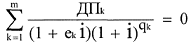 где ДПk - сумма k-го денежного потока (платежа) по договору  потребительского кредита (займа). Разнонаправленные денежные потоки (платежи) (приток и отток денежных средств) включаются в расчет с противоположными математическими знаками - предоставление заемщику потребительского кредита (займа) на дату его выдачи включается в расчет со знаком "минус", возврат заемщиком потребительского кредита (займа), уплата процентов по потребительскому кредиту (займу) включаются в расчет со знаком "плюс"; (В редакции Федерального закона от 02.07.2021 № 329-ФЗ)qk - количество полных базовых периодов с момента выдачи потребительского кредита (займа) до даты k-го денежного потока (платежа); (В редакции Федерального закона от 02.07.2021 № 329-ФЗ)еk - срок, выраженный в долях базового периода, с момента завершения qk-го базового периода до даты k-го денежного потока;m - количество денежных потоков (платежей);i - процентная ставка базового периода, выраженная в десятичной форме. (Дополнение частью - Федеральный закон от 21.07.2014 № 229-ФЗ)22. Базовым периодом по договору потребительского кредита (займа) признается стандартный временной интервал, который встречается с наибольшей частотой в графике платежей по договору потребительского кредита (займа). Если в графике платежей по договору потребительского кредита (займа) отсутствуют временные интервалы между платежами продолжительностью менее одного года или равные одному году, базовым периодом признается один год. Для договоров потребительского кредита (займа) с лимитом кредитования используется порядок расчета полной стоимости потребительского кредита (займа), установленный частью 7 настоящей статьи. Если два и более временных интервала встречаются в графике платежей по договору потребительского кредита (займа) более одного раза с равной наибольшей частотой, наименьший из этих интервалов признается базовым периодом. Если в графике платежей по договору потребительского кредита (займа) отсутствуют повторяющиеся временные интервалы и иной порядок не установлен Банком России, базовым периодом признается временной интервал, который является средним арифметическим для всех периодов, округленным с точностью до стандартного временного интервала. Стандартным временным интервалом признаются день, месяц, год, а также определенное количество дней или месяцев, не превышающее по продолжительности одного года. Для целей расчета полной стоимости потребительского кредита (займа) продолжительность всех месяцев признается равной. (Дополнение частью - Федеральный закон от 21.07.2014 № 229-ФЗ) (В редакции Федерального закона от 02.07.2021 № 329-ФЗ)23. Если при расчетах, используемых при определении полной стоимости потребительского кредита (займа) в процентах годовых, производится округление, то оно осуществляется не менее чем до третьего знака после запятой. (Дополнение частью - Федеральный закон от 02.07.2021 № 329-ФЗ)3. При определении полной стоимости потребительского кредита (займа) все платежи, предшествующие дате перечисления денежных средств заемщику, включаются в состав платежей, осуществляемых заемщиком на дату начального денежного потока (платежа) (d0).4. В расчет полной стоимости потребительского кредита (займа) включаются с учетом особенностей, установленных настоящей статьей, следующие платежи заемщика:1) по погашению основной суммы долга по договору потребительского кредита (займа);2) по уплате процентов по договору потребительского кредита (займа);3) платежи заемщика в пользу кредитора, если обязанность заемщика по таким платежам следует из условий договора потребительского кредита (займа) и (или) если выдача потребительского кредита (займа) поставлена в зависимость от совершения таких платежей;4) плата за выпуск и обслуживание электронного средства платежа при заключении и исполнении договора потребительского кредита (займа);5) платежи в пользу третьих лиц, если обязанность заемщика по уплате таких платежей следует из условий договора потребительского кредита (займа), в котором определены такие третьи лица, и (или) если выдача потребительского кредита (займа) поставлена в зависимость от заключения договора с третьим лицом. Если условиями договора потребительского кредита (займа) определено третье лицо, для расчета полной стоимости потребительского кредита (займа) используются применяемые этим лицом тарифы. Тарифы, используемые для расчета полной стоимости потребительского кредита (займа), могут не учитывать индивидуальные особенности заемщика. Если кредитор не учитывает такие особенности, заемщик должен быть проинформирован об этом. В случае, если при расчете полной стоимости потребительского кредита (займа) платежи в пользу третьих лиц не могут быть однозначно определены на весь срок кредитования, в расчет полной стоимости потребительского кредита (займа) включаются платежи в пользу третьих лиц за весь срок кредитования исходя из тарифов, определенных на день расчета полной стоимости потребительского кредита (займа). В случае, если договором потребительского кредита (займа) определены несколько третьих лиц, расчет полной стоимости потребительского кредита (займа) может производиться с использованием тарифов, применяемых любым из них, и с указанием информации о лице, тарифы которого были использованы при расчете полной стоимости потребительского кредита (займа), а также информации о том, что при обращении заемщика к иному лицу полная стоимость потребительского кредита (займа) может отличаться от расчетной;6) сумма страховой премии по договору страхования в случае, если выгодоприобретателем по такому договору не является заемщик или лицо, признаваемое его близким родственником;7) сумма страховой премии по договору добровольного страхования в случае, если в зависимости от заключения заемщиком договора добровольного страхования кредитором предлагаются разные условия договора потребительского кредита (займа), в том числе в части срока возврата потребительского кредита (займа) и (или) полной стоимости кредита (займа) в части процентной ставки и иных платежей.41. В расчет полной стоимости потребительского кредита (займа) в процентах годовых включаются платежи заемщика, указанные в частях 3 и 4 настоящей статьи. Под полной стоимостью потребительского кредита (займа) в денежном выражении понимается сумма всех платежей заемщика, указанных в части 3 и пунктах 2 - 7 части 4 настоящей статьи. (Дополнение частью - Федеральный закон от 05.12.2017 № 378-ФЗ)5. В расчет полной стоимости потребительского кредита (займа) не включаются:1) платежи заемщика, обязанность осуществления которых заемщиком следует не из условий договора потребительского кредита (займа), а из требований федерального закона;2) платежи, связанные с неисполнением или ненадлежащим исполнением заемщиком условий договора потребительского кредита (займа);3) платежи заемщика по обслуживанию кредита, которые предусмотрены договором потребительского кредита (займа) и величина и (или) сроки уплаты которых зависят от решения заемщика и (или) варианта его поведения;4) платежи заемщика в пользу страховых организаций или иностранных страховых организаций, имеющих право в соответствии с Законом Российской Федерации от 27 ноября 1992 года № 4015-I "Об организации страхового дела в Российской Федерации" осуществлять страховую деятельность на территории Российской Федерации, при страховании предмета залога по договору залога, обеспечивающему требования к заемщику по договору потребительского кредита (займа); (В редакции Федерального закона от 02.07.2021 № 343-ФЗ)5) платежи заемщика за услуги, оказание которых не обусловливает возможность получения потребительского кредита (займа) и не влияет на величину полной стоимости потребительского кредита (займа) в части процентной ставки и иных платежей, при условии, что заемщику предоставляется дополнительная выгода по сравнению с оказанием таких услуг на условиях публичной оферты и заемщик имеет право отказаться от услуги в течение четырнадцати календарных дней с возвратом части оплаты пропорционально стоимости части услуги, оказанной до уведомления об отказе.6. При предоставлении потребительского кредита (займа) с лимитом кредитования в расчет полной стоимости потребительского кредита (займа) не включаются плата заемщика за осуществление операций в валюте, отличной от валюты, предусмотренной договором (валюты, в которой предоставлен потребительский кредит (заем), плата за приостановление операций, осуществляемых с использованием электронного средства платежа, и иные расходы заемщика, связанные с использованием электронного средства платежа.7. В случае, если условиями договора потребительского кредита (займа) предполагается уплата заемщиком различных платежей заемщика в зависимости от его решения, расчет полной стоимости потребительского кредита (займа) производится исходя из максимально возможных суммы потребительского кредита (займа) и сроков возврата потребительского кредита (займа), равномерных платежей по договору потребительского кредита (займа) (возврата основной суммы долга, уплаты процентов и иных платежей, определенных условиями договора потребительского кредита (займа). В случае, если договором потребительского кредита (займа) предусмотрен минимальный ежемесячный платеж, расчет полной стоимости потребительского кредита (займа) производится исходя из данного условия.8. Банк России в установленном им порядке ежеквартально рассчитывает и опубликовывает среднерыночное значение полной стоимости потребительского кредита (займа) в процентах годовых по категориям потребительских кредитов (займов), определяемым Банком России, не позднее чем за сорок пять календарных дней до начала квартала, в котором среднерыночное значение полной стоимости потребительского кредита (займа) в процентах годовых подлежит применению. (В редакции Федерального закона от 05.12.2017 № 378-ФЗ)81. Потребительские кредиты (займы), предоставляемые в рамках государственных программ, предусматривающих предоставление из федерального бюджета и (или) бюджета субъекта Российской Федерации субсидий кредиторам на возмещение недополученных доходов кредиторов по выданным потребительским кредитам (займам), не учитываются при расчете среднерыночного значения полной стоимости потребительского кредита (займа) в процентах годовых по категориям потребительских кредитов (займов), определяемым Банком России. (Дополнение частью - Федеральный закон от 02.07.2021 № 329-ФЗ)9. Категории потребительских кредитов (займов) определяются Банком России в установленном им порядке с учетом следующих показателей (их диапазонов) - сумма кредита (займа), срок возврата потребительского кредита (займа), наличие обеспечения по кредиту (займу), предмет залога (при его наличии), вид кредитора, цель кредита, использование электронного средства платежа, наличие лимита кредитования, получение заемщиком на свой банковский счет, открытый у кредитора, заработной платы, иных регулярных выплат, начисляемых в связи с исполнением трудовых обязанностей, и (или) пенсий, пособий и иных социальных или компенсационных выплат. (В редакции федеральных законов от 05.12.2017 № 378-ФЗ, от 02.07.2021 № 329-ФЗ)10. Среднерыночное значение полной стоимости потребительского кредита (займа) в процентах годовых определяется Банком России как средневзвешенное значение не менее чем по ста крупнейшим кредиторам по соответствующей категории потребительского кредита (займа) либо не менее чем по одной трети общего количества кредиторов, предоставляющих соответствующую категорию потребительского кредита (займа). (В редакции Федерального закона от 05.12.2017 № 378-ФЗ)101. Если при расчете средневзвешенного значения полной стоимости кредита (займа) объем потребительских кредитов (займов), выданных в одной категории потребительского кредита (займа) одним кредитором, превышает 20 процентов общего объема кредитов (займов), выданных всеми кредиторами в этой категории, то объем кредитов такого кредитора принимается равным 20 процентам. (Дополнение частью - Федеральный закон от 05.12.2017 № 378-ФЗ)11. На момент заключения договора потребительского кредита (займа) полная стоимость потребительского кредита (займа) в процентах годовых не может превышать наименьшую из следующих величин: 365 процентов годовых или рассчитанное Банком России среднерыночное значение полной стоимости потребительского кредита (займа) в процентах годовых соответствующей категории потребительского кредита (займа), применяемое в соответствующем календарном квартале, более чем на одну треть. В случае существенного изменения рыночных условий, влияющих на полную стоимость потребительского кредита (займа) в процентах годовых, Советом директоров Банка России в зависимости от категории потребительского кредита (займа), в том числе от вида кредитора, могут быть установлены периоды, в течение которых указанное в настоящей части ограничение не подлежит применению.  (В редакции федеральных законов от 05.12.2017 № 378-ФЗ, от 27.12.2018 № 554-ФЗ, от 08.03.2022 № 46-ФЗ)12. Положения частей 8 - 101 настоящей статьи применяются также к отношениям, возникающим в связи с предоставлением кредитов (займов) физическим лицам в целях, не связанных с осуществлением ими предпринимательской деятельности, и обязательства заемщиков по которым обеспечены ипотекой. (Дополнение частью - Федеральный закон от 02.07.2021 № 329-ФЗ)Статья 61. Особенности условий кредитного договора, договора займа, которые заключены с физическим лицом в целях, не связанных с осуществлением им предпринимательской деятельности, и обязательства заемщика по которым обеспечены ипотекой1. Деятельность по предоставлению кредитов (займов) физическим лицам в целях, не связанных с осуществлением ими предпринимательской деятельности, и обязательства заемщиков по которым обеспечены ипотекой, может осуществляться кредитными организациями, кредитными потребительскими кооперативами, сельскохозяйственными кредитными потребительскими кооперативами, учреждением, созданным по решению Правительства Российской Федерации для обеспечения функционирования накопительно-ипотечной системы жилищного обеспечения военнослужащих и реализации Министерством обороны Российской Федерации функций уполномоченного федерального органа исполнительной власти, обеспечивающего функционирование накопительно-ипотечной системы военнослужащих, единым институтом развития в жилищной сфере, а также организациями, осуществляющими деятельность по предоставлению ипотечных займов в соответствии с требованиями, установленными единым институтом развития в жилищной сфере, и включенными в перечень уполномоченных единым институтом развития в жилищной сфере организаций, осуществляющих деятельность по предоставлению ипотечных займов. (В редакции Федерального закона от 02.08.2019 № 271-ФЗ) 11. Перечень уполномоченных единым институтом развития в жилищной сфере организаций, осуществляющих деятельность по предоставлению ипотечных займов, подлежит опубликованию на официальном сайте единого института развития в жилищной сфере в информационно-телекоммуникационной сети "Интернет". Порядок формирования перечня уполномоченных единым институтом развития в жилищной сфере организаций, осуществляющих деятельность по предоставлению ипотечных займов, а также требования, предъявляемые к включаемым в него организациям, устанавливаются Правительством Российской Федерации. (Дополнение частью - Федеральный закон от 02.08.2019 № 271-ФЗ)12. Микрофинансовые организации вправе осуществлять деятельность по предоставлению займов физическим лицам в целях, не связанных с осуществлением ими предпринимательской деятельности, и обязательства заемщиков по которым обеспечены ипотекой, с учетом ограничений, установленных Федеральным законом от 2 июля 2010 года № 151-ФЗ "О микрофинансовой деятельности и микрофинансовых организациях". (Дополнение частью - Федеральный закон от 02.08.2019 № 271-ФЗ)13. Кредитные потребительские кооперативы вправе осуществлять деятельность по предоставлению займов физическим лицам в целях, не связанных с осуществлением ими предпринимательской деятельности, и обязательства заемщиков по которым обеспечены ипотекой, с учетом ограничений, установленных Федеральным законом от 18 июля 2009 года № 190-ФЗ "О кредитной кооперации". (Дополнение частью - Федеральный закон от 02.08.2019 № 271-ФЗ)14. Сельскохозяйственные кредитные потребительские кооперативы вправе осуществлять деятельность по предоставлению займов физическим лицам в целях, не связанных с осуществлением ими предпринимательской деятельности, и обязательства заемщиков по которым обеспечены ипотекой, с учетом ограничений, установленных Федеральным законом от 8 декабря 1995 года № 193-ФЗ "О сельскохозяйственной кооперации". (Дополнение частью - Федеральный закон от 02.08.2019 № 271-ФЗ)15. Требования частей 1 и 12 настоящей статьи не распространяются на займы, предоставляемые работодателем работнику в целях, не связанных с осуществлением работником предпринимательской деятельности, и обязательства по которым обеспечены ипотекой. (Дополнение частью - Федеральный закон от 02.08.2019 № 271-ФЗ)2. В кредитном договоре, договоре займа, которые заключены с физическим лицом в целях, не связанных с осуществлением им предпринимательской деятельности, и обязательства заемщика по которым обеспечены ипотекой, должна быть определена полная стоимость кредита (займа), обеспеченного ипотекой, в соответствии с требованиями, установленными настоящим Федеральным законом. Требования настоящей части по определению полной стоимости кредита (займа) и размещению информации о полной стоимости кредита (займа) на первой странице кредитного договора, договора займа не распространяются на договоры целевого жилищного займа, заключенные в соответствии с Федеральным законом от 20 августа 2004 года № 117-ФЗ "О накопительно-ипотечной системе жилищного обеспечения военнослужащих". К кредитному договору, договору займа, которые заключены с физическим лицом в целях, не связанных с осуществлением им предпринимательской деятельности, и обязательства заемщика по которым обеспечены ипотекой, также применяются требования настоящего Федерального закона в части: (В редакции Федерального закона от 02.08.2019 № 271-ФЗ)1) размещения информации о полной стоимости кредита (займа) на первой странице кредитного договора, договора займа;2) запрета на взимание кредитором вознаграждения за исполнение обязанностей, возложенных на него нормативными правовыми актами Российской Федерации, а также за услуги, оказывая которые кредитор действует исключительно в собственных интересах и в результате предоставления которых не создается отдельное имущественное благо для заемщика;3) размещения информации об условиях предоставления, использования и возврата кредита (займа) в местах оказания услуг (местах приема заявлений о предоставлении кредита (займа), в том числе в информационно-телекоммуникационной сети "Интернет"), а также в части доведения до сведения заемщика иной предусмотренной настоящим Федеральным законом информации;4) предоставления заемщику графика платежей по кредитному договору, договору займа;5) бесплатного осуществления кредитором операций по банковскому счету заемщика, если условиями кредитного договора, договора займа предусмотрено его открытие;6) размещения условий кредитного договора, договора займа, перечень которых определен пунктами 1 - 13, 15 и 16 части 9 статьи 5 настоящего Федерального закона, в виде таблицы, форма которой установлена нормативным актом Банка России, начиная с первой страницы такого договора, четким, хорошо читаемым шрифтом. (Дополнение пунктом - Федеральный закон от 02.08.2019 № 271-ФЗ) 3. В расчет полной стоимости потребительского кредита (займа) по кредитному договору, договору займа, которые заключены с физическим лицом в целях, не связанных с осуществлением им предпринимательской деятельности, и обязательства заемщика по которым обеспечены ипотекой, наряду с платежами заемщика, указанными в частях 3 и 4 статьи 6 настоящего Федерального закона, - для полной стоимости потребительского кредита (займа), выраженной в процентах годовых, и платежами заемщика, указанными в части 3 и пунктах 2 - 7 части 4 статьи 6 настоящего Федерального закона, - для полной стоимости потребительского кредита (займа) в денежном выражении включается сумма страховой премии, выплачиваемой заемщиком по договору страхования предмета залога, обеспечивающего требования к заемщику по договору потребительского кредита (займа).31. Полная стоимость потребительского кредита (займа) по кредитному договору, договору займа, которые заключены с физическим лицом в целях, не связанных с осуществлением им предпринимательской деятельности, и обязательства заемщика по которым обеспечены ипотекой, на момент заключения такого договора не может превышать предельно допустимое значение, рассчитанное в соответствии с частью 11 статьи 6 настоящего Федерального закона. (Дополнение частью - Федеральный закон от 02.07.2021 № 329-ФЗ)4. По кредитному договору, договору займа, которые заключены с физическим лицом в целях, не связанных с осуществлением им предпринимательской деятельности, и обязательства заемщика по которым обеспечены ипотекой, определяется примерный размер среднемесячного платежа заемщика, рассчитываемый в порядке, установленном Банком России, и носящий информационный характер. Примерный размер среднемесячного платежа заемщика размещается в квадратной рамке справа от информации о полной стоимости потребительского кредита (займа) в денежном выражении и наносится цифрами и прописными буквами. Площадь квадратной рамки должна составлять не менее чем 5 процентов площади первой страницы кредитного договора, договора займа, которые заключены с физическим лицом в целях, не связанных с осуществлением им предпринимательской деятельности, и обязательства заемщика по которым обеспечены ипотекой.5. Размер неустойки (штрафа, пени) за неисполнение или ненадлежащее исполнение заемщиком обязательств по возврату кредита (займа) и (или) уплате процентов за пользование кредитом (займом) по кредитному договору, договору займа, которые заключены с физическим лицом в целях, не связанных с осуществлением им предпринимательской деятельности, и обязательства заемщика по которым обеспечены ипотекой, не может превышать размер ключевой ставки Центрального банка Российской Федерации на день заключения соответствующего договора в случае, если по условиям кредитного договора, договора займа проценты за соответствующий период нарушения исполнения обязательств начисляются, или 0,06 процента от суммы просроченной задолженности по кредитному договору, договору займа, которые заключены с физическим лицом в целях, не связанных с осуществлением им предпринимательской деятельности, и обязательства заемщика по которым обеспечены ипотекой, за каждый день нарушения исполнения обязательств в случае, если по условиям кредитного договора, договора займа проценты за пользование кредитом (займом) за соответствующий период нарушения обязательств не начисляются. (В редакции Федерального закона от 02.07.2021 № 329-ФЗ)6. В кредитном договоре (договоре займа), обязательства по которому обеспечены ипотекой, должна содержаться информация о праве заемщика обратиться к кредитору с требованием, указанным в части 1 статьи 61-1 настоящего Федерального закона, и об условиях, при наступлении которых у заемщика возникает соответствующее право. При этом указанная информация должна быть размещена на первой странице кредитного договора (договора займа). (Дополнение частью - Федеральный закон от 01.05.2019 № 76-ФЗ) (Дополнение статьей - Федеральный закон от 05.12.2017 № 378-ФЗ)Статья 61-1. Особенности изменения условий кредитного договора, договора займа, которые заключены с заемщиком - физическим лицом в целях, не связанных с осуществлением им предпринимательской деятельности, и обязательства заемщика по которым обеспечены ипотекой, по требованию заемщика1. Заемщик - физическое лицо, заключивший в целях, не связанных с осуществлением им предпринимательской деятельности, кредитный договор (договор займа), обязательства по которому обеспечены ипотекой, вправе в любой момент в течение времени действия такого договора обратиться к кредитору с требованием об изменении его условий, предусматривающим приостановление исполнения заемщиком своих обязательств либо уменьшение размера платежей заемщика на срок, определенный заемщиком (далее - льготный период), при одновременном соблюдении следующих условий:1) размер кредита (займа), предоставленного по такому кредитному договору (договору займа), не превышает максимальный размер кредита (займа), установленный Правительством Российской Федерации для кредитов (займов), по которому заемщик вправе обратиться с требованием к кредитору о предоставлении льготного периода. Максимальный размер кредита (займа) для кредитов (займов), по которому заемщик вправе обратиться с требованием к кредитору о предоставлении льготного периода, может быть установлен Правительством Российской Федерации с учетом региональных особенностей;2) условия такого кредитного договора (договора займа) ранее не изменялись по требованию заемщика (одного из заемщиков), указанному в настоящей части (вне зависимости от перехода прав (требований) по указанному договору к другому кредитору), а также не изменялись по требованию заемщика (одного из заемщиков), указанному в настоящей части, условия первоначального кредитного договора (договора займа), прекращенного в связи с заключением с заемщиком (одним из заемщиков) нового кредитного договора (договора займа), обязательства по которому обеспечены тем же предметом ипотеки, что и обязательства по первоначальному кредитному договору (договору займа);3) предметом ипотеки является жилое помещение, являющееся единственным пригодным для постоянного проживания заемщика (одного из заемщиков), или право требования участника долевого строительства в отношении жилого помещения, которое будет являться единственным пригодным для постоянного проживания заемщика (одного из заемщиков) жилым помещением, вытекающее из договора участия в долевом строительстве, заключенного в соответствии с Федеральным законом от 30 декабря 2004 года № 214-ФЗ "Об участии в долевом строительстве многоквартирных домов и иных объектов недвижимости и о внесении изменений в некоторые законодательные акты Российской Федерации". При этом не учитывается право заемщика (одного из заемщиков) на владение и пользование иным жилым помещением, находящимся в общей собственности, если соразмерная его доле общая площадь иного жилого помещения не превышает норму предоставления площади жилого помещения, установленную в соответствии с частью 2 статьи 50 Жилищного кодекса Российской Федерации; (В редакции Федерального закона от 02.07.2021 № 327-ФЗ)4) заемщик на день направления требования, указанного в настоящей части, находится в трудной жизненной ситуации.2. Для целей настоящей статьи под трудной жизненной ситуацией заемщика понимается любое из следующих обстоятельств:1) регистрация заемщика в качестве безработного гражданина, который не имеет заработка, в органах службы занятости в целях поиска подходящей работы либо прекращение трудового договора или служебного контракта у гражданина, которому назначена страховая пенсия по старости; (В редакции Федерального закона от 02.07.2021 № 327-ФЗ)2) признание заемщика инвалидом и установление ему федеральными учреждениями медико-социальной экспертизы I или II группы инвалидности;3) временная нетрудоспособность заемщика сроком более двух месяцев подряд;4) снижение среднемесячного дохода заемщика (совокупного среднемесячного дохода всех заемщиков по кредитному договору (договору займа), рассчитанного за два месяца, предшествующие месяцу обращения заемщика с требованием, указанным в части 1 настоящей статьи, более чем на 30 процентов по сравнению со среднемесячным доходом заемщика (совокупным среднемесячным доходом заемщиков), рассчитанным за двенадцать месяцев, предшествующих месяцу обращения заемщика, при этом размер среднемесячных выплат по обслуживанию обязательств перед кредитором у заемщика (заемщиков) в соответствии с условиями кредитного договора (договора займа) и графиком платежей за шесть месяцев, следующих за месяцем обращения заемщика, превышает 50 процентов от среднемесячного дохода заемщика (заемщиков), рассчитанного за два месяца, предшествующие месяцу обращения заемщика;5) увеличение количества лиц, находящихся на иждивении у заемщика (определенных в соответствии с семейным законодательством Российской Федерации несовершеннолетних членов семьи, и (или) членов семьи, признанных инвалидами I или II группы в порядке, установленном законодательством Российской Федерации, и (или) лиц, находящихся под опекой или попечительством заемщика), по сравнению с количеством указанных лиц, находившихся на иждивении заемщика на день заключения кредитного договора (договора займа), с одновременным снижением среднемесячного дохода заемщика (совокупного среднемесячного дохода заемщиков), рассчитанного за два месяца, предшествующие месяцу обращения заемщика с требованием, указанным в части 1 настоящей статьи, более чем на 20 процентов по сравнению со среднемесячным доходом заемщика (совокупным среднемесячным доходом заемщиков), рассчитанным за календарный год, предшествующий году, в котором увеличилось количество лиц, находящихся на иждивении у заемщика, при этом размер среднемесячных выплат по обслуживанию обязательств перед кредитором у заемщика (заемщиков) в соответствии с условиями кредитного договора (договора займа) и графиком платежей за шесть месяцев, следующих за месяцем обращения заемщика, превышает 40 процентов от среднемесячного дохода заемщика (заемщиков), рассчитанного за два месяца, предшествующие месяцу обращения заемщика. (В редакции Федерального закона от 02.07.2021 № 327-ФЗ)3. Требование заемщика, указанное в части 1 настоящей статьи, должно содержать:1) указание на приостановление исполнения своих обязательств по кредитному договору (договору займа), обязательства по которому обеспечены ипотекой, либо указание на размер платежей, уплачиваемых заемщиком в течение льготного периода;2) указание на обстоятельство (обстоятельства) из числа обстоятельств, предусмотренных частью 2 настоящей статьи.4. К требованию заемщика, указанного в части 1 настоящей статьи, должно быть приложено согласие залогодателя в случае, если залогодателем является третье лицо.5. Заемщик вправе определить длительность льготного периода не более шести месяцев, а также дату начала льготного периода. При этом дата начала льготного периода не может отстоять более чем на два месяца, предшествующие обращению с требованием, указанным в части 1 настоящей статьи. В случае, если заемщик в своем требовании не определил длительность льготного периода, а также дату начала льготного периода, льготный период считается равным шести месяцам, а датой начала льготного периода - дата направления требования заемщика кредитору.6. Требование заемщика, указанное в части 1 настоящей статьи, представляется кредитору способом, предусмотренным договором, или путем направления требования по почте заказным письмом с уведомлением о вручении либо путем вручения требования под расписку.7. Заемщик при представлении требования, указанного в части 1 настоящей статьи, вправе приложить документы, подтверждающие нахождение заемщика в трудной жизненной ситуации, или выдать доверенность кредитору при его согласии на получение документов, указанных в настоящей части.8. Документами, подтверждающими нахождение заемщика в трудной жизненной ситуации и условие, указанное в пункте 3 части 1 настоящей статьи, являются:1) выписка из Единого государственного реестра недвижимости о правах отдельного лица на имевшиеся (имеющиеся) у него объекты недвижимости на всей территории Российской Федерации - для подтверждения условия, установленного в пункте 3 части 1 настоящей статьи; (В редакции Федерального закона от 02.07.2021 № 327-ФЗ)2) выписка из регистра получателей государственных услуг в сфере занятости населения - физических лиц о регистрации гражданина в качестве безработного в соответствии с пунктом 1 статьи 3 Закона Российской Федерации от 19 апреля 1991 года № 1032-I "О занятости населения в Российской Федерации" или трудовая книжка гражданина, которому назначена страховая пенсия по старости, содержащая запись о прекращении трудового договора или служебного контракта, а если в соответствии с трудовым законодательством трудовая книжка на работника не велась, сведения о трудовой деятельности, полученные работником в порядке, определенном статьей 661 Трудового кодекса Российской Федерации, - для подтверждения обстоятельств, указанных в пункте 1 части 2 настоящей статьи; (В редакции Федерального закона от 02.07.2021 № 327-ФЗ)3) справка, подтверждающая факт установления инвалидности и выданная федеральным государственным учреждением медико-социальной экспертизы по форме, утвержденной уполномоченным федеральным органом исполнительной власти, - для подтверждения обстоятельств, указанных в пунктах 2 и 5 части 2 настоящей статьи;4) листок нетрудоспособности, выданный в порядке, установленном в соответствии с законодательством Российской Федерации об обязательном социальном страховании на случай временной нетрудоспособности и в связи с материнством, - для подтверждения обстоятельства, указанного в пункте 3 части 2 настоящей статьи;5) справка о полученных физическим лицом доходах и удержанных суммах налога, справка о состоянии расчетов (доходах) по налогу на профессиональный доход по формам, утвержденным федеральным органом исполнительной власти, осуществляющим функции по контролю и надзору за соблюдением законодательства о налогах и сборах, книга учета доходов и расходов и хозяйственных операций индивидуального предпринимателя, книга учета доходов и расходов организаций и индивидуальных предпринимателей, применяющих упрощенную систему налогообложения, книга учета доходов индивидуального предпринимателя, применяющего патентную систему налогообложения, книга учета доходов и расходов индивидуальных предпринимателей, применяющих систему налогообложения для сельскохозяйственных товаропроизводителей (единый сельскохозяйственный налог), по формам, утвержденным федеральным органом исполнительной власти, осуществляющим функции по выработке государственной политики и нормативно-правовому регулированию в сфере налоговой деятельности, за текущий год и год, предшествующий обращению заемщика с требованием, указанным в части 1 настоящей статьи, - для подтверждения обстоятельств, указанных в пункте 4 части 2 настоящей статьи, или за текущий год и год, предшествующий году, в котором увеличилось количество лиц, указанных в пункте 5 части 2 настоящей статьи, - для подтверждения обстоятельств, указанных в пункте 5 части 2 настоящей статьи. Если заемщик в период, за который предоставляются предусмотренные настоящим пунктом документы, осуществлял и (или) осуществляет виды деятельности, в отношении которых применяются разные режимы налогообложения, документы предоставляются в отношении доходов от всех таких видов деятельности. Заемщиком, находящимся в отпуске по уходу за ребенком, в целях подтверждения обстоятельств, указанных в пункте 5 части 2 настоящей статьи, также может предоставляться выданная работодателем справка о заработной плате в совокупности с документами, подтверждающими нахождение заемщика в отпуске по уходу за ребенком; (В редакции Федерального закона от 02.07.2021 № 327-ФЗ)6) свидетельство о рождении, и (или) свидетельство об усыновлении (удочерении), и (или) акт органа опеки и попечительства о назначении опекуна или попечителя - для подтверждения обстоятельства, указанного в пункте 5 части 2 настоящей статьи.9. Кредитор, получивший требование заемщика, указанное в части 1 настоящей статьи, в срок, не превышающий пяти рабочих дней, обязан рассмотреть указанное требование и в случае его соответствия требованиям настоящей статьи сообщить заемщику об изменении условий кредитного договора (договора займа) в соответствии с представленным заемщиком требованием, направив ему уведомление способом, предусмотренным договором, а в случае, если договором он не определен, - путем направления уведомления по почте заказным письмом с уведомлением о вручении либо путем вручения уведомления под расписку.10. В целях рассмотрения требования заемщика, указанного в части 1 настоящей статьи, кредитор в срок, не превышающий двух рабочих дней, следующих за днем получения требования заемщика, вправе запросить у заемщика документы, подтверждающие в соответствии с законодательством Российской Федерации нахождение заемщика в трудной жизненной ситуации, а также документы, подтверждающие условие, указанное в пункте 3 части 1 настоящей статьи. В этом случае срок, указанный в части 9 настоящей статьи, исчисляется со дня предоставления заемщиком запрошенных документов.11. Кредитор не вправе требовать у заемщика предоставления документов, отличных от указанных в части 8 настоящей статьи.12. Несоответствие требования заемщика, указанного в части 1 настоящей статьи, требованиям настоящей статьи является основанием для отказа заемщику в удовлетворении его требования. Кредитор обязан уведомить заемщика об отказе в удовлетворении его требования с указанием причины отказа способом, предусмотренным договором, а в случае, если договором он не определен, - путем направления уведомления по почте заказным письмом с уведомлением о вручении либо путем вручения уведомления под расписку. (В редакции Федерального закона от 26.05.2021 № 149-ФЗ)13. В случае неполучения заемщиком от кредитора в течение десяти рабочих дней после дня направления требования, указанного в части 1 настоящей статьи, уведомления, предусмотренного частью 9 настоящей статьи, или запроса о предоставлении подтверждающих документов либо отказа в удовлетворении его требования льготный период считается установленным со дня направления заемщиком требования кредитору, если иная дата начала льготного периода не указана в требовании заемщика.14. Со дня направления кредитором заемщику уведомления, указанного в части 9 настоящей статьи, условия соответствующего кредитного договора (договора займа) считаются измененными на время льготного периода на условиях, предусмотренных требованием заемщика, указанным в части 1 настоящей статьи, и с учетом требований настоящей статьи. Кредитор обязан направить заемщику уточненный график платежей по кредитному договору (договору займа) не позднее окончания льготного периода.15. В течение льготного периода не допускается начисление неустойки (штрафа, пени) за неисполнение или ненадлежащее исполнение заемщиком обязательств по возврату кредита (займа) и (или) уплате процентов на сумму кредита (займа), за исключением неисполнения или ненадлежащего исполнения заемщиком обязательств по уплате в течение льготного периода платежей, размер которых был уменьшен на основании его требования, указанного в части 1 настоящей статьи, а также не допускаются предъявление требования о досрочном исполнении обязательства по кредитному договору (договору займа) и обращение взыскания на предмет ипотеки, обеспечивающей обязательства по соответствующему кредитному договору (договору займа). Сумма процентов, неустойки (штрафа, пени) за неисполнение или ненадлежащее исполнение заемщиком обязательств по возврату кредита (займа) и (или) уплате процентов на сумму кредита (займа), не уплаченная заемщиком до установления льготного периода, фиксируется и уплачивается после уплаты в соответствии с частью 20 настоящей статьи платежей, указанных в части 18 настоящей статьи. (В редакции Федерального закона от 03.04.2020 № 106-ФЗ)16. Заемщик вправе в любой момент времени в течение льготного периода досрочно погасить суммы (часть суммы) кредита (займа) без прекращения льготного периода, пока данные суммы платежей не достигнут сумму платежей по основному долгу и по процентам, которые заемщик должен был бы заплатить в течение действия льготного периода, если бы ему не был установлен льготный период. При достижении указанной суммы платежей действие льготного периода прекращается и кредитор обязан направить заемщику уточненный график платежей по кредитному договору (договору займа) не позднее трех рабочих дней после прекращения льготного периода по обстоятельствам, указанным в настоящей части.17. В случае уменьшения размера обязательств за счет платежей, уплачиваемых заемщиком в течение льготного периода, на основании его требования, указанного в части 1 настоящей статьи, а также в случае досрочного погашения заемщиком в течение льготного периода суммы (части суммы) кредита (займа) размер обязательств заемщика, погашаемых в соответствии с настоящей частью, уменьшается на размер соответствующих платежей, уплаченных заемщиком в течение льготного периода.18. По окончании льготного периода платежи, которые должны были быть уплачены заемщиком в течение льготного периода исходя из действовавших до предоставления льготного периода условий кредитного договора (договора займа), но не были уплачены заемщиком в связи с предоставлением ему льготного периода, фиксируются в качестве обязательств заемщика.19. По окончании льготного периода платежи по кредитному договору (договору займа), уплачиваемые согласно действовавшим до предоставления льготного периода условиям кредитного договора (договора займа), уплачиваются заемщиком в размере, количестве и с периодичностью (в сроки), которые установлены или определены в соответствии с действовавшими до предоставления льготного периода условиями указанного кредитного договора (договора займа), и согласно графику платежей, действовавшему до предоставления льготного периода.20. Платежи, указанные в части 18 настоящей статьи и не уплаченные заемщиком в связи с установлением льготного периода, уплачиваются им после уплаты платежей, предусмотренных частью 19 настоящей статьи, в количестве и с периодичностью (в сроки), которые аналогичны установленным или определенным в соответствии с действовавшими до предоставления льготного периода условиями указанного кредитного договора (договора займа), до погашения размера обязательств заемщика, зафиксированного в соответствии с частью 19 настоящей статьи. При этом срок возврата кредита (займа) продлевается на срок действия льготного периода.21. Платежи, уплаченные заемщиком в течение льготного периода, направляются кредитором прежде всего в счет погашения обязательств, указанных в части 18 настоящей статьи.22. Платежи, уплачиваемые заемщиком в счет досрочного возврата кредита (займа) по окончании льготного периода, погашают в первую очередь обязательства, указанные в части 18 настоящей статьи.23. Кредитор по кредитному договору (договору займа), обязательства по которому обеспечены ипотекой и условия которого были изменены в соответствии с настоящей статьей, обязан обеспечить внесение изменений в регистрационную запись об ипотеке.24. Если права кредитора по обеспеченному ипотекой обязательству были удостоверены закладной, кредитор обязан обеспечить внесение изменений в закладную в соответствии с Федеральным законом от 16 июля 1998 года № 102-ФЗ "Об ипотеке (залоге недвижимости)".(Дополнение статьей - Федеральный закон от 01.05.2019 № 76-ФЗ)Статья 62. Особенности условий договора потребительского кредита (займа) без обеспечения, заключенного на срок, не превышающий пятнадцати дней, на сумму, не превышающую 10 000 рублейПо договорам потребительского кредита (займа) без обеспечения, заключенным на срок, не превышающий пятнадцати дней, на сумму, не превышающую 10 000 рублей, требования, установленные частью 23 статьи 5, частью 11 статьи 6 настоящего Федерального закона, не применяются при одновременном соблюдении следующих условий:1) кредитором не начисляются проценты, меры ответственности по договору потребительского кредита (займа), а также платежи за услуги, оказываемые кредитором заемщику за отдельную плату по договору потребительского кредита (займа), за исключением неустойки (штрафа, пени) в размере 0,1 процента от суммы просроченной задолженности за каждый день нарушения обязательств, после того, как фиксируемая сумма платежей достигнет 30 процентов от суммы потребительского кредита (займа) (далее - максимальное допустимое значение фиксируемой суммы платежей);2) условие, содержащее запрет, установленный пунктом 1 настоящей статьи, с указанием максимального допустимого значения фиксируемой суммы платежей указано на первой странице договора потребительского кредита (займа) без обеспечения, заключенного на срок, не превышающий пятнадцати дней, на сумму, не превышающую 10 000 рублей, перед таблицей, содержащей индивидуальные условия договора потребительского кредита (займа);3) ежедневная фиксируемая сумма платежей не превышает значение, равное результату деления максимального допустимого значения фиксируемой суммы платежей на 15;4) договор потребительского кредита (займа) содержит условие о запрете увеличения срока и суммы потребительского кредита (займа).(Дополнение статьей - Федеральный закон от 27.12.2018 № 554-ФЗ)Статья 7. Заключение договора потребительского кредита (займа)1. Договор потребительского кредита (займа) заключается в порядке, установленном законодательством Российской Федерации для кредитного договора, договора займа, с учетом особенностей, предусмотренных настоящим Федеральным законом.2. Если при предоставлении потребительского кредита (займа) заемщику за отдельную плату предлагаются дополнительные услуги, оказываемые кредитором и (или) третьими лицами, включая страхование жизни и (или) здоровья заемщика в пользу кредитора, а также иного страхового интереса заемщика, должно быть оформлено заявление о предоставлении потребительского кредита (займа) по установленной кредитором форме, содержащее согласие заемщика на оказание ему таких услуг, в том числе на заключение иных договоров, которые заемщик обязан заключить в связи с договором потребительского кредита (займа). Кредитор в таком заявлении о предоставлении потребительского кредита (займа) обязан указать стоимость предлагаемой за отдельную плату дополнительной услуги кредитора и должен обеспечить возможность заемщику согласиться или отказаться от оказания ему за отдельную плату такой дополнительной услуги, в том числе посредством заключения иных договоров, которые заемщик обязан заключить в связи с договором потребительского кредита (займа). Проставление кредитором отметок о согласии заемщика на оказание ему дополнительных услуг не допускается. (В редакции федеральных законов от 27.12.2019 № 483-ФЗ, от 02.07.2021 № 328-ФЗ)21. В случае, если при предоставлении потребительского кредита (займа) кредитором и (или) третьим лицом, действующим в интересах кредитора, предоставляются услуги или совокупность услуг, в результате оказания которых заемщик становится застрахованным лицом по договору личного страхования, заключенному в целях обеспечения исполнения обязательств заемщика по договору потребительского кредита (займа), страхователем по которому является такой кредитор или такое третье лицо, действующее в его интересах, кредитор в установленной им форме заявления о предоставлении потребительского кредита (займа) обязан указать также информацию:1) о содержании этой услуги или совокупности этих услуг;2) о соотношении размера страховой премии, уплачиваемой страховщику по договору личного страхования, указанному в абзаце первом настоящей части, в отношении конкретного заемщика и размера иных платежей, из которых формируется стоимость этой услуги или совокупности этих услуг, либо о максимально возможном размере платежа заемщика, включающего страховую премию, уплачиваемую страховщику по договору личного страхования, указанному в абзаце первом настоящей части, в отношении конкретного заемщика и иные платежи, из которых формируется стоимость этой услуги или совокупности этих услуг;3) о праве заемщика отказаться от этой услуги или совокупности этих услуг в течение четырнадцати календарных дней со дня выражения заемщиком согласия на оказание этой услуги или совокупности этих услуг посредством подачи заемщиком кредитору или третьему лицу, действовавшему в интересах кредитора, заявления об исключении его из числа застрахованных лиц по договору личного страхования.(Дополнение частью - Федеральный закон от 27.12.2019 № 483-ФЗ)22. Если федеральным законом не предусмотрено обязательное заключение заемщиком договора личного страхования, кредитор обязан предоставить заемщику возможность получения потребительского кредита (займа) без предоставления услуги или совокупности услуг, в результате оказания которых заемщик становится застрахованным лицом по договору личного страхования, или без заключения заемщиком самостоятельно договора личного страхования в соответствии с частью 10 настоящей статьи с учетом возможного увеличения размера процентной ставки по такому договору потребительского кредита (займа) относительно размера процентной ставки по договору потребительского кредита (займа), заключенному с предоставлением заемщику данных услуг. (Дополнение частью - Федеральный закон от 27.12.2019 № 483-ФЗ)23. Выполнение кредитором обязанности, предусмотренной частью 22 настоящей статьи, должно быть зафиксировано в письменной форме. (Дополнение частью - Федеральный закон от 27.12.2019 № 483-ФЗ)24. Договор страхования считается заключенным в целях обеспечения исполнения обязательств заемщика по договору потребительского кредита (займа), если в зависимости от заключения заемщиком такого договора страхования кредитором предлагаются разные условия договора потребительского кредита (займа), в том числе в части срока возврата потребительского кредита (займа) и (или) полной стоимости потребительского кредита (займа), в части процентной ставки и иных платежей, включаемых в расчет полной стоимости потребительского кредита (займа), либо если выгодоприобретателем по договору страхования является кредитор, получающий страховую выплату в случае невозможности исполнения заемщиком обязательств по договору потребительского кредита (займа), и страховая сумма по договору страхования подлежит пересчету соразмерно задолженности по договору потребительского кредита (займа). (Дополнение частью - Федеральный закон от 27.12.2019 № 483-ФЗ)25. В случае обращения заемщика с заявлением об исключении его из числа застрахованных лиц по договору личного страхования, который заключен кредитором и (или) третьим лицом, действующим в интересах кредитора, при предоставлении потребительского кредита (займа), страхователем по которому является такой кредитор или такое третье лицо, действующее в его интересах, в течение четырнадцати календарных дней со дня выражения заемщиком согласия на оказание услуги или совокупности услуг, в результате оказания которых заемщик становится застрахованным лицом по указанному договору, кредитор или третье лицо, действующее в интересах кредитора, обязаны возвратить заемщику денежные средства, уплаченные заемщиком за оказание этой услуги или совокупности этих услуг (включая страховую премию, уплачиваемую страховщику по договору личного страхования, указанному в настоящей части, в отношении конкретного заемщика), в полном объеме в срок, не превышающий семи рабочих дней со дня получения кредитором или третьим лицом, действующим в интересах кредитора, заявления заемщика. Положения настоящей части применяются только при отсутствии событий, имеющих признаки страхового случая, в отношении данного застрахованного лица. (Дополнение частью - Федеральный закон от 27.12.2019 № 483-ФЗ)26. Правила, предусмотренные частями 21 - 25 настоящей статьи, также применяются в случае заключения договора личного страхования, указанного в абзаце первом части 21 настоящей статьи, при предоставлении потребительского кредита (займа), обязательства заемщика по которому обеспечены ипотекой. (Дополнение частью - Федеральный закон от 27.12.2019 № 483-ФЗ)27. Если при предоставлении потребительского кредита (займа) заемщику за отдельную плату предлагается дополнительная услуга, оказываемая кредитором и (или) третьим лицом, информация о которой должна быть указана в заявлении о предоставлении потребительского кредита (займа) в соответствии с частью 2 настоящей статьи, условия оказания такой услуги должны предусматривать:1) стоимость такой услуги;2) право заемщика отказаться от такой услуги в течение четырнадцати календарных дней со дня выражения заемщиком согласия на ее оказание посредством обращения к лицу, оказывающему такую услугу, с заявлением об отказе от такой услуги;3) право заемщика требовать от лица, оказывающего такую услугу, возврата денежных средств, уплаченных заемщиком за оказание такой услуги, за вычетом стоимости части такой услуги, фактически оказанной заемщику до дня получения лицом, оказывающим такую услугу, заявления об отказе от такой услуги;4) право заемщика требовать от кредитора возврата денежных средств, уплаченных заемщиком третьему лицу за оказание такой услуги, за вычетом стоимости части такой услуги, фактически оказанной заемщику до дня получения третьим лицом заявления об отказе от такой услуги, при неисполнении таким третьим лицом обязанности по возврату денежных средств заемщику.(Дополнение частью - Федеральный закон от 02.07.2021 № 329-ФЗ)28. Информация о правах заемщика, указанных в пунктах 2 - 4 части 27 настоящей статьи, должна быть указана в заявлении о предоставлении потребительского кредита (займа). (Дополнение частью - Федеральный закон от 02.07.2021 № 329-ФЗ) 29. Лицо, оказывающее дополнительную услугу, информация о которой должна быть указана в заявлении о предоставлении потребительского кредита (займа) в соответствии с частью 2 настоящей статьи, обязано вернуть заемщику денежные средства в сумме, уплаченной заемщиком за оказание такой услуги, за вычетом стоимости части такой услуги, фактически оказанной заемщику до дня получения заявления об отказе от такой услуги, в срок, не превышающий семи рабочих дней со дня получения лицом, оказывающим такую услугу, этого заявления заемщика, поступившего в течение срока, установленного пунктом 2 части 27 настоящей статьи. (Дополнение частью - Федеральный закон от 02.07.2021 № 329-ФЗ) 210. В случае, если дополнительная услуга, информация о которой должна быть указана в заявлении о предоставлении потребительского кредита (займа) в соответствии с частью 2 настоящей статьи, оказывается третьим лицом и такое лицо не исполняет обязанность по возврату денежных средств заемщику в сумме и сроки, которые установлены частью 29 настоящей статьи, заемщик вправе направить кредитору требование о возврате денежных средств, уплаченных заемщиком третьему лицу за оказание такой услуги, с указанием даты обращения заемщика к третьему лицу с заявлением об отказе от такой услуги. Указанное требование может быть направлено заемщиком кредитору не ранее чем по истечении тридцати календарных дней, но не позднее ста восьмидесяти календарных дней со дня обращения с заявлением об отказе от такой услуги к третьему лицу, оказывающему такую услугу. (Дополнение частью - Федеральный закон от 02.07.2021 № 329-ФЗ) 211. Кредитор в случае, указанном в части 210 настоящей статьи, обязан в срок, не превышающий семи рабочих дней со дня получения требования заемщика о возврате денежных средств, уплаченных заемщиком третьему лицу за оказание дополнительной услуги, возвратить заемщику денежные средства в сумме, предусмотренной частью 29 настоящей статьи, или отказать заемщику в возврате указанных денежных средств, сообщив о таком отказе с указанием причины отказа способом, предусмотренным договором потребительского кредита (займа). (Дополнение частью - Федеральный закон от 02.07.2021 № 329-ФЗ) 212. Кредитор вправе отказать заемщику в возврате денежных средств, предусмотренном частью 211 настоящей статьи:1) при наличии у него информации об отсутствии факта оплаты заемщиком третьему лицу, оказывающему дополнительную услугу, денежных средств за оказание такой услуги;2) при наличии у него информации о возврате заемщику денежных средств третьим лицом, оказывающим дополнительную услугу, в сумме, предусмотренной частью 29 настоящей статьи;3) при наличии у него информации об оказании услуги третьим лицом, оказывающим дополнительную услугу, в полном объеме до даты получения этим третьим лицом заявления об отказе от такой услуги;4) в случае пропуска срока, установленного пунктом 2 части 27 настоящей статьи для обращения заемщика к третьему лицу, оказывающему дополнительную услугу;5) в случае пропуска срока, установленного частью 210 настоящей статьи, для обращения заемщика к кредитору с требованием о возврате денежных средств, уплаченных заемщиком третьему лицу за оказание дополнительной услуги.(Дополнение частью - Федеральный закон от 02.07.2021 № 329-ФЗ)213. К кредитору, исполнившему обязанность, указанную в части 211 настоящей статьи, переходят права требования заемщика к третьему лицу, оказывающему дополнительную услугу и не исполнившему обязанность по возврату денежных средств. (Дополнение частью - Федеральный закон от 02.07.2021 № 329-ФЗ) 214. Правила, предусмотренные частями 27 - 213 настоящей статьи, также применяются к кредитному договору, договору займа, которые заключены с физическим лицом в целях, не связанных с осуществлением им предпринимательской деятельности, и обязательства заемщика по которым обеспечены ипотекой. (Дополнение частью - Федеральный закон от 02.07.2021 № 329-ФЗ) 215. Правила, предусмотренные частями 27 - 214 настоящей статьи, не применяются к договорам страхования в случаях, предусмотренных частями 21, 24 - 26 настоящей статьи, частью 11 статьи 11 настоящего Федерального закона и принятыми в соответствии с ним нормативными актами Банка России. (Дополнение частью - Федеральный закон от 02.07.2021 № 329-ФЗ)3. Рассмотрение заявления о предоставлении потребительского кредита (займа) и иных документов заемщика и оценка его кредитоспособности осуществляются бесплатно.4. В случае, если заемщик по требованию кредитора оформил заявление о предоставлении потребительского кредита (займа), но решение о заключении договора потребительского кредита (займа) не может быть принято в его присутствии, по требованию заемщика ему предоставляется документ, содержащий информацию о дате приема к рассмотрению его заявления о предоставлении потребительского кредита (займа).5. По результатам рассмотрения заявления заемщика о предоставлении потребительского кредита (займа) кредитор может отказать заемщику в заключении договора потребительского кредита (займа) без объяснения причин, если федеральными законами не предусмотрена обязанность кредитора мотивировать отказ от заключения договора. Информация об отказе от заключения договора потребительского кредита (займа) либо предоставления потребительского кредита (займа) или его части направляется кредитором в бюро кредитных историй в соответствии с Федеральным законом от 30 декабря 2004 года № 218-ФЗ "О кредитных историях".6. Договор потребительского кредита считается заключенным, если между сторонами договора достигнуто согласие по всем индивидуальным условиям договора, указанным в части 9 статьи 5 настоящего Федерального закона. Договор потребительского займа считается заключенным с момента передачи заемщику денежных средств.7. Заемщик вправе сообщить кредитору о своем согласии на получение потребительского кредита (займа) на условиях, указанных в индивидуальных условиях договора потребительского кредита (займа), в течение пяти рабочих дней со дня предоставления заемщику индивидуальных условий договора, если больший срок не установлен кредитором. По требованию заемщика в течение указанного срока кредитор бесплатно предоставляет ему общие условия договора потребительского кредита (займа) соответствующего вида.8. Кредитор не вправе изменять в одностороннем порядке предложенные заемщику индивидуальные условия договора потребительского кредита (займа) в течение пяти рабочих дней со дня их получения заемщиком, если больший срок не установлен кредитором.9. В случае получения кредитором подписанных заемщиком индивидуальных условий договора потребительского кредита (займа) по истечении срока, установленного частью 8 настоящей статьи, договор не считается заключенным.10. При заключении договора потребительского кредита (займа) кредитор в целях обеспечения исполнения обязательств по договору вправе потребовать от заемщика застраховать за свой счет от рисков утраты и повреждения заложенное имущество на сумму, не превышающую размера обеспеченного залогом требования, а также застраховать иной страховой интерес заемщика. Кредитор обязан предоставить заемщику потребительский кредит (заем) на тех же (сумма, срок возврата потребительского кредита (займа) и процентная ставка) условиях в случае, если заемщик самостоятельно застраховал свою жизнь, здоровье или иной страховой интерес в пользу кредитора у страховщика, соответствующего критериям, установленным кредитором в соответствии с требованиями законодательства Российской Федерации. Если федеральным законом не предусмотрено обязательное заключение заемщиком договора страхования, кредитор обязан предложить заемщику альтернативный вариант потребительского кредита (займа) на сопоставимых (сумма и срок возврата потребительского кредита (займа) условиях потребительского кредита (займа) без обязательного заключения договора страхования.11. В договоре потребительского кредита (займа), предусматривающем обязательное заключение заемщиком договора страхования, может быть предусмотрено, что в случае неисполнения заемщиком обязанности по страхованию свыше тридцати календарных дней или в случае обращения заемщика с заявлением об исключении его из числа застрахованных лиц по договору личного страхования, указанному в абзаце первом части 21 настоящей статьи, и неисполнения им обязанности по страхованию в указанный срок кредитор вправе принять решение об увеличении размера процентной ставки по выданному потребительскому кредиту (займу) до уровня процентной ставки, действовавшей на момент заключения договора потребительского кредита (займа) по договорам потребительского кредита (займа) на сопоставимых (сумма, срок возврата потребительского кредита (займа) условиях потребительского кредита (займа) без обязательного заключения договора страхования, но не выше процентной ставки по таким договорам потребительского кредита (займа), действовавшей на момент принятия кредитором решения об увеличении размера процентной ставки в связи с неисполнением обязанности по страхованию. (В редакции Федерального закона от 27.12.2019 № 483-ФЗ)12. В случае неисполнения заемщиком свыше тридцати календарных дней обязанности по страхованию, предусмотренной условиями договора потребительского кредита (займа), кредитор вправе потребовать досрочного расторжения договора потребительского кредита (займа) и (или) возврата всей оставшейся суммы потребительского кредита (займа) вместе с причитающимися процентами за фактический срок кредитования, уведомив в письменной форме об этом заемщика и установив разумный срок возврата потребительского кредита (займа), который не может быть менее чем тридцать календарных дней с момента направления кредитором указанного уведомления, за исключением случая, предусмотренного частью 11 настоящей статьи.13. В случае нарушения заемщиком предусмотренной договором потребительского кредита (займа) обязанности целевого использования потребительского кредита (займа), предоставленного с условием использования заемщиком полученных средств на определенные цели, кредитор также вправе отказаться от дальнейшего кредитования заемщика по договору потребительского кредита (займа) и (или) потребовать полного досрочного возврата потребительского кредита (займа).14. Документы, необходимые для заключения договора потребительского кредита (займа) в соответствии с настоящей статьей, включая индивидуальные условия договора потребительского кредита (займа) и заявление о предоставлении потребительского кредита (займа), могут быть подписаны сторонами с использованием аналога собственноручной подписи способом, подтверждающим ее принадлежность сторонам в соответствии с требованиями федеральных законов, и направлены с использованием информационно-телекоммуникационных сетей, в том числе сети "Интернет". При каждом ознакомлении в информационно-телекоммуникационной сети "Интернет" с индивидуальными условиями договора потребительского кредита (займа) заемщик должен получать уведомление о сроке, в течение которого на таких условиях с заемщиком может быть заключен договор потребительского кредита (займа) и который определяется в соответствии с настоящим Федеральным законом.15. При заключении договора потребительского кредита (займа) кредитор обязан предоставить заемщику информацию о суммах и датах платежей заемщика по договору потребительского кредита (займа) или порядке их определения с указанием отдельно сумм, направляемых на погашение основного долга по потребительскому кредиту (займу), и сумм, направляемых на погашение процентов, - в каждом платеже, а также общей суммы выплат заемщика в течение срока действия договора потребительского кредита (займа), определенной исходя из условий договора потребительского кредита (займа), действующих на дату заключения договора потребительского кредита (займа) (далее - график платежей по договору потребительского кредита (займа). Данное требование не распространяется на случай предоставления потребительского кредита (займа) с лимитом кредитования. (В редакции Федерального закона от 05.12.2017 № 378-ФЗ)Статья 8. Передача электронного средства платежа при выдаче потребительского кредита с использованием электронного средства платежаПри выдаче потребительского кредита с использованием электронного средства платежа оно должно быть передано заемщику кредитором по месту нахождения кредитора (его структурного подразделения), а при наличии отдельного согласия в письменной форме заемщика - по адресу, указанному заемщиком при заключении договора потребительского кредита, способом, позволяющим однозначно установить, что электронное средство платежа было получено заемщиком лично либо его представителем, имеющим на это право. Передача и использование электронного средства платежа заемщиком допускаются только после проведения кредитором идентификации клиента в соответствии с требованиями, предусмотренными законодательством Российской Федерации.Статья 9. Проценты по договору потребительского кредита (займа)1. Процентная ставка (процентные ставки) по договору потребительского кредита (займа) может определяться с применением ставки в процентах годовых, фиксированную величину (фиксированные величины) которой (которых) стороны договора определяют в индивидуальных условиях договора потребительского кредита (займа) при его заключении (постоянная процентная ставка), ставки в процентах годовых, величина которой может изменяться в зависимости от изменения переменной величины (числового значения), предусмотренной (предусмотренного) в индивидуальных условиях договора потребительского кредита (займа) (переменная процентная ставка). (В редакции Федерального закона от 02.07.2021 № 329-ФЗ)2. Порядок расчета переменной процентной ставки должен включать в себя переменную величину. Значения переменной величины должны определяться исходя из обстоятельств, не зависящих от кредитора и аффилированных с ним лиц, а также от заемщика. Значения переменной величины должны регулярно размещаться в общедоступных источниках информации. (В редакции Федерального закона от 02.07.2021 № 329-ФЗ)3. В случае использования переменной процентной ставки при определении процентной ставки по договору потребительского кредита (займа) кредитор обязан уведомить заемщика о том, что значение переменной величины, по которой рассчитывается процентная ставка, может изменяться не только в сторону уменьшения, но и в сторону увеличения, а также о том, что изменение значений переменной величины в прошлых периодах не свидетельствует об изменении значений этой переменной величины в будущем.4. Кредитор обязан уведомить заемщика об изменении переменной процентной ставки, в расчет которой включается значение переменной величины, не позднее семи дней с начала периода кредитования, в течение которого будет применяться измененная переменная процентная ставка, и довести до заемщика информацию о полной стоимости кредита (займа), рассчитанной исходя из изменившегося значения переменной величины, а также об изменении в графике платежей по договору потребительского кредита (займа) (если он ранее предоставлялся заемщику) способом, предусмотренным договором потребительского кредита (займа).5. При изменении размера предстоящих платежей по договору потребительского кредита (займа) кредитор направляет заемщику обновленный график платежей по договору потребительского кредита (займа) (если он ранее предоставлялся заемщику) в порядке, установленном этим договором.Статья 10. Информация, предоставляемая заемщику после заключения договора потребительского кредита (займа)1. После заключения договора потребительского кредита (займа) кредитор обязан направлять в порядке, установленном договором, заемщику следующие сведения или обеспечить доступ к ним:1) размер текущей задолженности заемщика перед кредитором по договору потребительского кредита (займа);2) даты и размеры произведенных и предстоящих платежей заемщика по договору потребительского кредита (займа) (размеры предстоящих платежей заемщика по потребительскому кредиту (займу) с переменной процентной ставкой определяются в порядке, установленном настоящим Федеральным законом);3) иные сведения, указанные в договоре потребительского кредита (займа).2. После заключения договора потребительского кредита (займа), предусматривающего предоставление потребительского кредита (займа) с лимитом кредитования, кредитор обязан направить заемщику в порядке, установленном договором потребительского кредита (займа), но не реже чем один раз в месяц, если в течение предыдущего месяца у заемщика изменялась сумма задолженности, бесплатно следующие сведения или обеспечить доступ к ним:1) размер текущей задолженности заемщика перед кредитором по договору потребительского кредита (займа);2) даты и размеры произведенных за предшествующий месяц платежей и предстоящего платежа заемщика по договору потребительского кредита (займа);3) доступная сумма потребительского кредита (займа) с лимитом кредитования.3. После предоставления потребительского кредита (займа) заемщик вправе получать по запросу один раз в месяц бесплатно и любое количество раз за плату информацию, указанную в части 1 настоящей статьи.4. Информация о наличии просроченной задолженности по договору потребительского кредита (займа) направляется заемщику бесплатно способом и в срок, которые предусмотрены договором потребительского кредита (займа), но не позднее семи дней с даты возникновения просроченной задолженности.5. Кредитор, являющийся кредитной организацией, в соответствии с договором потребительского кредита (займа) после совершения заемщиком каждой операции с использованием электронного средства платежа, с использованием которого заемщику был предоставлен потребительский кредит (заем), обязан проинформировать заемщика о размере его текущей задолженности перед кредитором по договору потребительского кредита (займа) и о доступной сумме потребительского кредита (займа) с лимитом кредитования по договору потребительского кредита (займа) путем включения такой информации в уведомление, предусмотренное частью 4 статьи 9 Федерального закона от 27 июня 2011 года № 161-ФЗ "О национальной платежной системе". (Дополнение частью - Федеральный закон от 07.03.2018 № 53-ФЗ)Статья 11. Право заемщика на отказ от получения потребительского кредита (займа) и досрочный возврат потребительского кредита (займа)1. Заемщик вправе отказаться от получения потребительского кредита (займа) полностью или частично, уведомив об этом кредитора до истечения установленного договором срока его предоставления.2. Заемщик в течение четырнадцати календарных дней с даты получения потребительского кредита (займа) имеет право досрочно вернуть всю сумму потребительского кредита (займа) или ее часть без предварительного уведомления кредитора с уплатой процентов за фактический срок кредитования. (В редакции Федерального закона от 02.07.2021 № 329-ФЗ)3. Заемщик в течение тридцати календарных дней с даты получения потребительского кредита (займа), предоставленного с условием использования заемщиком полученных средств на определенные цели, имеет право вернуть досрочно кредитору всю сумму потребительского кредита (займа) или ее часть без предварительного уведомления кредитора с уплатой процентов за фактический срок кредитования.4. Заемщик имеет право вернуть досрочно кредитору всю сумму полученного потребительского кредита (займа) или ее часть, уведомив об этом кредитора способом, установленным договором потребительского кредита (займа), не менее чем за тридцать календарных дней до дня возврата потребительского кредита (займа), если более короткий срок не установлен договором потребительского кредита (займа).5. В договоре потребительского кредита (займа) в случае частичного досрочного возврата потребительского кредита (займа) может быть установлено требование о досрочном возврате части потребительского кредита (займа) только в день совершения очередного платежа по договору потребительского кредита (займа) в соответствии с графиком платежей по договору потребительского кредита (займа), но не более тридцати календарных дней со дня уведомления кредитора о таком возврате с уплатой процентов за фактический срок кредитования.6. В случае досрочного возврата всей суммы потребительского кредита (займа) или ее части заемщик обязан уплатить кредитору проценты по договору потребительского кредита (займа) на возвращаемую сумму потребительского кредита (займа) включительно до дня фактического возврата соответствующей суммы потребительского кредита (займа) или ее части.7. При досрочном возврате заемщиком всей суммы потребительского кредита (займа) или ее части в соответствии с частью 4 настоящей статьи кредитор в течение пяти календарных дней со дня получения уведомления исходя из досрочно возвращаемой суммы потребительского кредита (займа) обязан произвести расчет суммы основного долга и процентов за фактический срок пользования потребительским кредитом (займом), подлежащих уплате заемщиком на день уведомления кредитора о таком досрочном возврате, и предоставить указанную информацию. В случае, если условиями договора потребительского кредита (займа) предусмотрены открытие и ведение банковского счета заемщика у кредитора, кредитор предоставляет заемщику также информацию об остатке денежных средств на банковском счете заемщика.71. В случае, если при досрочном возврате заемщиком всей суммы потребительского кредита (займа) или ее части сумма денежных средств на банковском счете, который по условиям договора потребительского кредита (займа) используется для осуществления операций, связанных с исполнением обязательств по договору потребительского кредита (займа), или внесенная (перечисленная) им кредитору сумма денежных средств будет меньше суммы, указанной заемщиком в уведомлении о полном или частичном досрочном возврате потребительского кредита (займа), кредитор учитывает сумму на таком банковском счете или внесенную (перечисленную) кредитору в счет частичного досрочного возврата потребительского кредита (займа) и в течение трех рабочих дней информирует заемщика о размере его текущей задолженности перед кредитором по договору потребительского кредита (займа) в порядке, установленном частью 8 настоящей статьи. (Дополнение частью - Федеральный закон от 02.07.2021 № 329-ФЗ)72. Договором потребительского кредита (займа) может быть предусмотрена обязанность кредитора в случае, указанном в части 71 настоящей статьи, получить согласие заемщика на учет суммы на банковском счете, который по условиям договора потребительского кредита (займа) используется для осуществления операций, связанных с исполнением обязательств по договору потребительского кредита (займа), или внесенной (перечисленной) кредитору, в счет частичного досрочного возврата потребительского кредита (займа), а также порядок действий кредитора в случае отсутствия согласия заемщика. (Дополнение частью - Федеральный закон от 02.07.2021 № 329-ФЗ)73. Правила, предусмотренные частями 4 - 72 настоящей статьи, также применяются к кредитному договору, договору займа, которые заключены с физическим лицом в целях, не связанных с осуществлением им предпринимательской деятельности, и обязательства заемщика по которым обеспечены ипотекой. (Дополнение частью - Федеральный закон от 02.07.2021 № 329-ФЗ)8. При досрочном возврате части потребительского кредита (займа) кредитор в порядке, установленном договором потребительского кредита (займа), обязан предоставить заемщику полную стоимость потребительского кредита (займа) в случае, если досрочный возврат потребительского кредита (займа) привел к изменению полной стоимости потребительского кредита (займа), а также уточненный график платежей по договору потребительского кредита (займа), если такой график ранее предоставлялся заемщику.9. Досрочный возврат части потребительского кредита (займа) не влечет за собой необходимость изменения договоров, обеспечивающих исполнение обязательств заемщика по договору потребительского кредита (займа).10. В случае полного досрочного исполнения заемщиком обязательств по договору потребительского кредита (займа) кредитор и (или) третье лицо, действующее в интересах кредитора, оказывающие услугу или совокупность услуг, в результате оказания которых заемщик становится застрахованным лицом по договору личного страхования, указанному в абзаце первом части 21 статьи 7 настоящего Федерального закона, на основании заявления заемщика об исключении его из числа застрахованных лиц по указанному договору личного страхования обязаны возвратить заемщику денежные средства в сумме, равной размеру страховой премии, уплачиваемой страховщику по указанному договору личного страхования в отношении конкретного заемщика, за вычетом части денежных средств, исчисляемой пропорционально времени, в течение которого заемщик являлся застрахованным лицом по указанному договору личного страхования, в срок, не превышающий семи рабочих дней со дня получения кредитором и (или) третьим лицом, действующим в интересах кредитора, указанного заявления заемщика. Положения настоящей части применяются только при отсутствии событий, имеющих признаки страхового случая, в отношении данного застрахованного лица. (Дополнение частью - Федеральный закон от 27.12.2019 № 483-ФЗ) 11. В случае отказа заемщика, являющегося страхователем по договору добровольного страхования, заключенному в целях обеспечения исполнения обязательств заемщика по договору потребительского кредита (займа), от такого договора добровольного страхования в течение четырнадцати календарных дней со дня его заключения страховщик обязан возвратить заемщику уплаченную страховую премию в полном объеме в срок, не превышающий семи рабочих дней со дня получения письменного заявления заемщика об отказе от договора добровольного страхования. Положения настоящей части применяются только при отсутствии событий, имеющих признаки страхового случая. (Дополнение частью - Федеральный закон от 27.12.2019 № 483-ФЗ) 12. В случае полного досрочного исполнения заемщиком, являющимся страхователем по договору добровольного страхования, заключенному в целях обеспечения исполнения обязательств заемщика по договору потребительского кредита (займа), обязательств по такому договору потребительского кредита (займа) страховщик на основании заявления заемщика обязан возвратить заемщику страховую премию за вычетом части страховой премии, исчисляемой пропорционально времени, в течение которого действовало страхование, в срок, не превышающий семи рабочих дней со дня получения заявления заемщика. Положения настоящей части применяются только при отсутствии событий, имеющих признаки страхового случая. (Дополнение частью - Федеральный закон от 27.12.2019 № 483-ФЗ) 13. Правила, предусмотренные частями 10 - 12 настоящей статьи, также применяются к соответствующим договорам страхования, заключенным при предоставлении потребительского кредита (займа), обязательства заемщика по которому обеспечены ипотекой. Правила, предусмотренные частью 11 настоящей статьи, не применяются к договорам страхования, заключенным в соответствии со статьей 31 Федерального закона от 16 июля 1998 года № 102-ФЗ "Об ипотеке (залоге недвижимости)". (Дополнение частью - Федеральный закон от 27.12.2019 № 483-ФЗ) 14. В договоре потребительского кредита (займа), предусматривающем заключение договора добровольного страхования, направленного на обеспечение исполнения обязательств заемщика по договору потребительского кредита (займа), может быть предусмотрено, что в случае отказа заемщика, являющегося страхователем по договору добровольного страхования, заключенному в целях обеспечения исполнения обязательств заемщика по договору потребительского кредита (займа), от такого договора добровольного страхования в порядке, предусмотренном частью 11 настоящей статьи, и неисполнения данным заемщиком обязанности по страхованию свыше тридцати календарных дней кредитор вправе принять решение об увеличении размера процентной ставки по выданному потребительскому кредиту (займу) до уровня процентной ставки, действовавшей на момент заключения договора потребительского кредита (займа) по договорам потребительского кредита (займа) на сопоставимых (сумма, срок возврата потребительского кредита (займа) условиях потребительского кредита (займа) без обязательного заключения договора страхования, направленного на обеспечение исполнения обязательств заемщика по договору потребительского кредита (займа), но не выше процентной ставки по таким договорам потребительского кредита (займа), действовавшей на момент принятия кредитором решения об увеличении размера процентной ставки в связи с неисполнением обязанности по страхованию. (Дополнение частью - Федеральный закон от 27.12.2019 № 483-ФЗ)15. В случае возврата кредитором или третьим лицом, действующим в интересах кредитора, денежных средств заемщику в соответствии с положениями части 25 статьи 7 настоящего Федерального закона и частью 10 настоящей статьи страховщик обязан возвратить кредитору или третьему лицу, действующему в интересах кредитора, полученную им страховую премию в размере, соответствующем размеру возвращенной кредитором или третьим лицом, действующим в интересах кредитора, заемщику страховой премии. Сроки возврата полученной страховщиком страховой премии кредитору или третьему лицу, действующему в интересах кредитора, определяются в договоре между ними. (Дополнение частью - Федеральный закон от 27.12.2019 № 483-ФЗ) Статья 12. Уступка прав (требований) по договору потребительского кредита (займа)1. Кредитор вправе осуществлять уступку прав (требований) по договору потребительского кредита (займа) только юридическому лицу, осуществляющему профессиональную деятельность по предоставлению потребительских займов, юридическому лицу, осуществляющему деятельность по возврату просроченной задолженности физических лиц в качестве основного вида деятельности, специализированному финансовому обществу или физическому лицу, указанному в письменном согласии заемщика, полученном кредитором после возникновения у заемщика просроченной задолженности по договору потребительского кредита (займа), если запрет на осуществление уступки не предусмотрен федеральным законом или договором, содержащим условие о запрете уступки, согласованное при его заключении в порядке, установленном настоящим Федеральным законом. При этом заемщик сохраняет в отношении нового кредитора все права, предоставленные ему в отношении первоначального кредитора в соответствии с федеральными законами. (В редакции Федерального закона от 27.12.2018 № 554-ФЗ)2. При уступке прав (требований) по договору потребительского кредита (займа) кредитор вправе передавать персональные данные заемщика и лиц, предоставивших обеспечение по договору потребительского кредита (займа), в соответствии с законодательством Российской Федерации о персональных данных.3. Лицо, которому были уступлены права (требования) по договору потребительского кредита (займа), обязано хранить ставшую ему известной в связи с уступкой прав (требований) банковскую тайну и иную охраняемую законом тайну, персональные данные, обеспечивать конфиденциальность и безопасность указанных данных и несет ответственность за их разглашение.Статья 13. Разрешение споров1. Иски заемщика к кредитору о защите прав потребителей предъявляются в соответствии с законодательством Российской Федерации.2. В индивидуальных условиях договора потребительского кредита (займа) по соглашению сторон может быть изменена территориальная подсудность дела по иску кредитора к заемщику, который возник или может возникнуть в будущем в любое время до принятия дела судом к своему производству, за исключением случаев, установленных федеральными законами.3. При изменении территориальной подсудности в индивидуальных условиях договора потребительского кредита (займа) стороны обязаны определить суд, к подсудности которого будет отнесен спор по иску кредитора, в пределах субъекта Российской Федерации по месту нахождения заемщика, указанному им в договоре потребительского кредита (займа), или по месту получения заемщиком оферты (предложения заключить договор).4. Заемщик и кредитор вправе заключить третейское соглашение о разрешении спора по договору потребительского кредита (займа) только после возникновения оснований для предъявления иска.5. Юридические и физические лица не вправе требовать исполнения заемщиком обязательств по договору потребительского кредита (займа) в случае, если на момент его заключения первоначальный кредитор не являлся юридическим лицом, осуществляющим профессиональную деятельность по предоставлению потребительских займов, а на момент уступки прав (требований) по договору потребительского кредита (займа) новый кредитор не являлся юридическим лицом, осуществляющим профессиональную деятельность по предоставлению потребительских займов, юридическим лицом, осуществляющим деятельность по возврату просроченной задолженности физических лиц в качестве основного вида деятельности, специализированным финансовым обществом или физическим лицом, указанным в письменном согласии заемщика, предусмотренном частью 1 статьи 12 настоящего Федерального закона. (Дополнение частью - Федеральный закон от 27.12.2018 № 554-ФЗ)Статья 14. Последствия нарушения заемщиком сроков возврата основной суммы долга и (или) уплаты процентов по договору потребительского кредита (займа)1. Нарушение заемщиком сроков возврата основной суммы долга и (или) уплаты процентов по договору потребительского кредита (займа) влечет ответственность, установленную федеральным законом, договором потребительского кредита (займа), а также возникновение у кредитора права потребовать досрочного возврата всей оставшейся суммы потребительского кредита (займа) вместе с причитающимися по договору потребительского кредита (займа) процентами и (или) расторжения договора потребительского кредита (займа) в случае, предусмотренном настоящей статьей.2. В случае нарушения заемщиком условий договора потребительского кредита (займа) в отношении сроков возврата сумм основного долга и (или) уплаты процентов продолжительностью (общей продолжительностью) более чем шестьдесят календарных дней в течение последних ста восьмидесяти календарных дней кредитор вправе потребовать досрочного возврата оставшейся суммы потребительского кредита (займа) вместе с причитающимися процентами и (или) расторжения договора потребительского кредита (займа), уведомив об этом заемщика способом, установленным договором, и установив разумный срок возврата оставшейся суммы потребительского кредита (займа), который не может быть менее чем тридцать календарных дней с момента направления кредитором уведомления.3. В случае нарушения заемщиком условий договора потребительского кредита (займа), заключенного на срок менее чем шестьдесят календарных дней, по сроку возврата сумм основного долга и (или) уплаты процентов продолжительностью (общей продолжительностью) более чем десять календарных дней кредитор вправе потребовать досрочного возврата оставшейся суммы потребительского кредита (займа) вместе с причитающимися процентами или расторжения договора, уведомив об этом заемщика способом, установленным договором, и установив разумный срок возврата оставшейся суммы потребительского кредита (займа), который не может быть менее чем десять календарных дней с момента направления кредитором уведомления.4. К заемщику не могут быть применены меры ответственности за нарушение сроков возврата основной суммы долга и (или) уплаты процентов, если заемщик соблюдал сроки, указанные в последнем графике платежей по договору потребительского кредита (займа), направленном кредитором заемщику способом, предусмотренным договором потребительского кредита (займа).Статья 15.(Статья утратила силу - Федеральный закон от 03.07.2016 № 231-ФЗ)Статья 16. Надзор, контроль за соблюдением требований настоящего Федерального закона1. Надзор за соблюдением кредитными организациями и некредитными финансовыми организациями требований настоящего Федерального закона осуществляет Банк России.2. Контроль за соблюдением лицами, осуществляющими деятельность по возврату задолженности, если они не являются кредитными организациями или некредитными финансовыми организациями, требований настоящего Федерального закона осуществляется в соответствии с федеральными законами.Статья 17. Вступление в силу настоящего Федерального закона1. Настоящий Федеральный закон вступает в силу 1 июля 2014 года.2. Настоящий Федеральный закон применяется к договорам потребительского кредита (займа), заключенным после дня вступления его в силу.3. Банк России начинает опубликование предусмотренных настоящим Федеральным законом среднерыночных значений полной стоимости потребительского кредита (займа) по категориям потребительских кредитов (займов) не позднее 14 ноября 2014 года. Президент Российской Федерации                               В.ПутинМосква, Кремль21 декабря 2013 года№ 353-ФЗ